 ЈАВНО ПРЕДУЗЕЋЕ «ЕЛЕКТРОПРИВРЕДА СРБИЈЕ» БЕОГРАД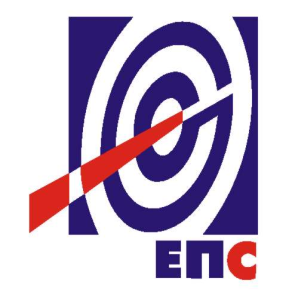 КОНКУРСНА ДОКУМЕНТАЦИЈАза подношење понуда у поступку јавне набавке мале вредностиза јавну набавку услуга бр.  ЦЈНМВ/14/2017Предмет јавне набавке: Здравствене услуге – Онколошки прегледи обликована у 5 партија(заведено у ЈП ЕПС број 12.01._________________/ -18 од  ____.04.2018.године)                                                Београд,  Јун 2018. годинеНа основу члана 39а, 61. Закона о јавним набавкама („Сл. гласник РС” бр. 124/12, 14/15 и 68/15, у даљем тексту Закон), члана 6. Правилника о обавезним елементима конкурсне документације у поступцима јавних набавки и начину доказивања испуњености услова („Сл. гласник РС” бр. 86/15), Одлуке о покретању поступка јавне набавке број 12.01.499501/2-17  од 12.10.2017. године и Решења о образовању комисије за јавну набавку број 12.01.499501/3-17 од 12.10.2017. године припремљена је:КОНКУРСНА ДОКУМЕНТАЦИЈАза подношење понуда у поступку јавне набавке мале вредностиза јавну набавку услуга бр. ЦЈНМВ/14/2017Садржај конкурсне документације:Укупан број страна документације: 68ОПШТИ ПОДАЦИ О ЈАВНОЈ НАБАВЦИПОДАЦИ О ПРЕДМЕТУ ЈАВНЕ НАБАВКЕ2.1 Опис предмета јавне набавке, назив и ознака из општег речника набавкеОпис предмета јавне набавке: Здравствене услуге – Онколошки прегледи, облиkована у 5 (пет) партијаНазив из општег речника набавке за све партије:    Здравствене услугеОзнака из општег речника набавке за све партије:  85100000-0 ТЕХНИЧКА СПЕЦИФИКАЦИЈА (Врста, обим и опис услуга, рок извршења, место извршења услуга)ПАРТИЈА 1У циљу превенције од малигних болести, организују се онколошки прегледи запослених у огранку ТЕНТ, који обухватају следеће прегледе:ОНКОЛОШКИ ПРЕГЛЕДИ ЗА ЖЕНЕ И ЗА МУШКАРЦЕ у  циљу превенције рака дојке, коже, штитне  жлезде, органа абдомена и мале карлицепрегледи у циљу превенције рака дојке прегледи у циљу превенције рака коже прегледи у циљу превенције рака штитне жлездепрегледи у циљу превенције рака органа абдомена и мале карлицеПрегледи обухватају основне прегледе  и додатне прегледе/интервенције по индикацијама.Спецификација услугаУкупан оријентациони број запослених у огранку „ТЕНТ“ који ће обавити превентивне прегледе је 670 (270 жена и 400 мушкараца). Прегледи се обављају за групе од око 50 запослених (жена или мушкараца) суботом и недељом, по списковима и динамици Наручиоца, са терминима (сатницом).Запослени Наручиоца, прегледе и интервенције обављају у једном дану и на једном месту (локацији). За специфичне прегледе и интервенције (операција пигментних промена коже, колоноскопија, гастроскопија, и сл.), заказују се накнадни термини у договору са запосленима Наручиоца. Изузетно, поједини прегледи се могу извршити и на другој локацији, с тим што Извршилац организује и обезбеђује превоз запослених  у оба смера, у истом дану када се врше и остали прегледи.Извршилац је у обавези да резултате прегледа (налазе), заједно са обједињеним писаним извештајем са обавезним закључком и предлогом мера за очување и побољшање здравственог стања, за сваког прегледаног запосленог, достави Наручиоцу у затвореним ковертама, на којима се поред имена и презимена мора налазити  матични број из фирме или ЈМБГ .Извршилац доставља Записник о пруженим услугама на потпис  овлашћеном лицу за праћење реализације  Наручиоца, једном месечно, почетком месеца за претходни месец. Записник о пруженим услугама обавезно садржи спискове запослених који су обавили систематске прегледе, следеће садржине:- редни број,  име и презиме запосленог, година рођења, матични број у фирми, датум извршеног прегледа, спецификација извршених прегледа уз позивање на позиције из Понуде;Извршилац треба да у року од 30 календарских дана, од дана завршетка организованих групних прегледа, достави обједињену анализу обављених превентивних онколошких прегледа са статистичким подацима по дијагнозама, процену здравственог стања, као и предлоге превентивних мера на спречавању обољења запослених Корисника услуга, уз обавезу чувања професионалне тајне у погледу података о здравственом стању запослених, као и узроцима, околностима и последицама тог стања и да се у свему придржава  прописа који регулишу заштиту података о личностиНапомена:  Извршилац je у обавези да услуге које нису извршене  у терминима     викендом, односно за које није било потребе за вршењем код запослених који  су били на прегледима,  изврши (до броја предвиђеног у понуди , односно до крајњег рока извршења уговора) на захтев наручиоца, запосленима који за то имају индикацију евдентирану од надлежног специјалисте.ПАРТИЈА 2,3 и 4Предвиђени лекарски прегледи обухватају ултразвучне прегледе  дојке  жена у  Дирекцији и ТЕ-ТО Нови Сад, ТЕ-ТО Зрењанин, ТЕ-ТО Сремска Митровица, укупан број прегледа око 99 запослених Поњуђач је у обавези да дефинише дан са терминима (сатницу) у којима ће обављати ултразвучне прегледе као и да дефинише дневну динамику минималног броја запослених, за које може да уради ултразвучне прегледе а која не може бити мања од 5.Уз рачун као доказ о обављеним прегледа доставити списак запослених Корисника услуга који су обавили преглед и предложити наставак лечења по потреби.Број прегледа је оквиран. Укупна вредност уговорених услуга зависиће од коначног броја и обима извршених услуга а највише до износа процењене вредности предметне јавне набавке.Доставити појединачне извештаје за сваког запосленог у складу са законским одредбамаПАРТИЈА 5 Oнколошки прегледи за око 400 запослених и то :а) основни прегледиКлинички преглед дојки (први или контролни) иУЗ дојки; б) прегледи по индикацијама Мамографија;Цитолошки брис дојки;   Пункциона биопсија цисте дојки и Туморски маркер ЦА 15-3;Укупна вредност уговорених услуга зависиће од коначног броја и обима  извршених услуга, а највише до износа процењене вредности предметне јавне набавке.  Понуђач је у обавези да у понуди у оквиру понуђених цена, мора прихватити и  обавезу да: Услуге основног прегледа и прегледе по индикацијама ће вршити у својим пословним просторијама на истој адреси (локацији), сваког радног дана (понедељак – петак) у времену од 07:30 до 16:00 часова.у року од 15 календарских дана, од дана завршетка организованих групних прегледа, доставити анализу обављених превентивних онколошких прегледа са статистичким подацима по дијагнозама, процену здравственог стања запослених Корисника услуга, као и предлоге превентивних мера на спречавању обољења запослених Корисника услуга, уз обавезу чувања професионалне тајне у погледу података о здравственом стању запослених, као и узроцима, околностима и последицама тог стања и да се у свему придржава  прописа који регулишу заштиту података о личности.рок извршења  (и прве фазе – основни прегледи  и друге фазе – прегледи по индикацијама) је 45 дана од момента потписивања уговора и достављања банкарских гаранција, по списковима и динамици Наручиоца;дефинише дане у недељи (понедељак – петак) са терминима (сатницом) у којима би  обављали  онколошке прегледе; дефинише дневну динамику минималног броја запослених  које би могао да   прегледа а која не може бити мања од 20 пацијената дневно; уз рачун, као доказ обављених прегледа, достави списак запослених Корисника услуга који су обавили прегледе, са спецификацијом извршених прегледа.Укупна вредност уговорених услуга зависиће од коначног броја и обима  извршених услуга, а највише до износа процењене вредности предметне јавне набавке.  Рок извршења услуга и период вршења услуге за  партије 1,2,3 и 4Почетак вршења услуге најдуже до 5 радна дана од дана доставе позива Наручиоца. Прегледи се обављају сукцесивно у периоду од 12 месеци од ступања уговора на снагу а по захтеву Наручиоца доставом спискова запослених и специфицирањем врсте прегледа који треба обавити.  Рок извршења услуга  и период вршења услуге за партију 5рок извршења  (и прве фазе – основни прегледи  и друге фазе – прегледи по индикацијама) је 45 дана од момента потписивања уговора и достављања банкарских гаранција, по списковима и динамици Наручиоца;Ако понуђач понуди рок извршења услуге дужи од наведеног, понуда ће бити одбијена као неприхватљива.МЕСТО ИЗВРШЕЊА УСЛУГА Здравствене услуге ЗА ПАРТИЈЕ 1,2,3 и 4 се врше у објектима понуђача. Уколико понуђач нема своје објекте на локацији/месту која је у наредном ставу наведена као место/локација објеката ЈП ЕПС у којима обављају послове запослени који треба да се прегледају, понуђач је обавезан да о свом трошку обезбеди и организује превоз за запослене до места извршења услуге и то тако да запослени који су од стране Наручиоца одређени да се за тај дан прегледају, одвезе у место прегледа, изврши преглед запослених и у истом дану запослене врати на место одакле их је повезао.Партија 1 - Огранак Тент - ул.Богољуба Урошевића Црног бр.44Партија 2 - Огранак Панонске ТЕ – ТО, Нови СадПартија 3 - Огранак Панонске ТЕ – ТО  ЗрењанинПартија 4 -  Огранак Панонске ТЕ – ТО Сремска МитровицаЗА ПАРТИЈУ 5 - Здравствене услуге се морају вршити у објектима понуђача који морају бити доступни запосленима коришћењем линија градског превоза Београд, зa кaртe у прeтплaти, где се примењује интегрисани тарифни систем 1,  у складу са чланом 6. Прaвилника о тaрифнoм систeму у jaвнoм линиjскoм прeвoзу путникa нa тeритoриjи грaдa Бeoгрaдa ( „Сл. лист грaдa Бeoгрaдa", 13/2017)НАЧИН ИЗВРШЕЊА ЗДРАВСТВЕНИХ УСЛУГА Понуђач је обавезан да основне прегледе изврши истог дана, а прегледе по индикацијама, за партије 1,2,3 и 4 може извршити наредних дана. За партију 5 -  основне прегледе и прегледе по индикацијама ће извршити истог дана.УСЛОВИ ЗА УЧЕШЋЕ У ПОСТУПКУ ЈАВНЕ НАБАВКЕ ИЗ ЧЛ. 75. и 76. ЗАКОНА О ЈАВНИМ НАБАВКАМА И УПУТСТВО КАКО СЕ ДОКАЗУЈЕ ИСПУЊЕНОСТ ТИХ УСЛОВАПонуда понуђача који не докаже да испуњава наведене обавезне и додатне услове  из тачака 1. до 7. овог обрасца, биће одбијена као неприхватљива.1. Сваки подизвођач мора да испуњава услове из члана 75.став 1. тачка 1), 2) и 4) и члана 75. став 2. Закона, што доказује достављањем доказа наведених у овом одељку. Услове у вези са капацитетима из члана 76. Закона, понуђач испуњава самостално без обзира на ангажовање подизвођача Доказ за испуњење услова из члана 75. став 1. тачка 5. ЗЈН доставља се и за подизвођача за део набавке који ће извршити преко подизвођача.  Ако је за извршење дела набавке чија вредност не прелази 10 % укупне вредности јавне набавке потребно испунити обавезан услов из члана 75. став 1. тачка 5. ЗЈН, понуђач може доказати испуњеност тог услова преко подизвођача којем је поверио извршење тог дела набавке.2. Сваки понуђач из групе понуђача  која подноси заједничку понуду мора да испуњава услове из члана 75. став 1. тачка 1), 2) и 4) и члана 75. став 2. Закона, што доказује достављањем доказа наведених у овом одељку. Услове у вези са капацитетима из члана 76. Закона понуђачи из групе испуњавају заједно, на основу достављених доказа у складу са овим одељком конкурсне документације. Услов из члана 75. став 1. тачка 5. ЗЈН дужан је да достави сваки понуђач из групе понуђача којем је поверено извршење дела набавке за који је неопходна испуњеност тог услова.3. Докази о испуњености услова из члана 77. Закона могу се достављати у неовереним копијама. Наручилац може пре доношења одлуке о додели уговора, захтевати од понуђача, чија је понуда на основу извештаја комисије за јавну набавку оцењена као најповољнија да достави на увид оригинал или оверену копију свих или појединих доказа.Ако понуђач у остављеном, примереном року који не може бити краћи од пет дана, не достави на увид оригинал или оверену копију тражених доказа, наручилац ће његову понуду одбити као неприхватљиву.4. Лице уписано у Регистар понуђача није дужно да приликом подношења понуде доказује испуњеност обавезних услова за учешће у поступку јавне набавке, односно Наручилац не може одбити као неприхватљиву, понуду зато што не садржи доказ одређен Законом или Конкурсном документацијом, ако је понуђач, навео у понуди интернет страницу на којој су тражени подаци јавно доступни. У том случају понуђач може, да у Изјави (пожељно на меморандуму, која мора бити потписана и оверена), да наведе да је уписан у Регистар понуђача. Уз наведену Изјаву, понуђач може да достави и фотокопију Решења о упису понуђача у Регистар понуђача.  На основу члана 79.став 5. Закона понуђач није дужан да доставља следеће доказе који су јавно доступни на интернет страницама надлежних органа, и то:1)извод из регистра надлежног органа:-извод из регистра АПР: www.apr.gov.rs2)докази из члана 75. став 1. тачка 1) ,2) и 4) Закона-регистар понуђача: www.apr.gov.rs5. Уколико је доказ о испуњености услова електронски документ, понуђач доставља копију електронског документа у писаном облику, у складу са законом којим се уређује електронски документ.6. Ако понуђач има седиште у другој држави, наручилац може да провери да ли су документи којима понуђач доказује испуњеност тражених услова издати од стране надлежних органа те државе.7. Ако понуђач није могао да прибави тражена документа у року за подношење понуде, због тога што она до тренутка подношења понуде нису могла бити издата по прописима државе у којој понуђач има седиште и уколико уз понуду приложи одговарајући доказ за то, наручилац ће дозволити понуђачу да накнадно достави тражена документа у примереном року.8. Ако се у држави у којој понуђач има седиште не издају докази из члана 77. став 1. Закона, понуђач може, уместо доказа, приложити своју писану изјаву, дату под кривичном и материјалном одговорношћу оверену пред судским или управним органом, јавним бележником или другим надлежним органом те државе.9. Понуђач је дужан да без одлагања, а најкасније у року од пет дана од дана настанка промене у било којем од података које доказује, о тој промени писмено обавести наручиоца и да је документује на прописани начин.КРИТЕРИЈУМ ЗА ДОДЕЛУ УГОВОРАИзбор најповољније понуде ЗА ПАРТИЈЕ 1,2,3 и 4 ће се извршити применом критеријума „Најнижа понуђена цена“.Критеријум за оцењивање понуда Најнижа понуђена цена, заснива се на понуђеној цени као једином критеријуму.У ситуацији када постоје понуде домаћег и страног понуђача који пружају услуге или изводе радове, наручилац мора изабрати понуду домаћег понуђача под условом да његова понуђена цена није преко 5 % већа у односу на најнижу понуђену цену страног понуђача. Предност дата за домаће понуђаче (члан 86.став 1. до 4. Закона) у поступцима јавних набавки у којима учествују понуђачи из држава потписница Споразума о слободној трговини у централној Европи (ЦЕФТА 2006) примењиваће се сходно одредбама тог споразума.Предност дата за домаће понуђаче (члан 86. став 1. до 4. Закона) у поступцима јавних набавки у којима учествују понуђачи из држава потписница Споразума о стабилизацији и придруживању између Европских заједница и њихових држава чланица, са једне стране, и Републике Србије, са друге стране, примењиваће се сходно одредбама тог Споразума.КРИТЕРИЈУМ ЗА ДОДЕЛУ УГОВОРА ЗА ПАРТИЈУ 5 Одлуку о додели уговора, Наручилац ће за партију 5 донети применом критеријума „економски најповољнија понуда“.1. Понуђена цена представља збир јединичних цена за све прегледе (основне и прегледе по индикацијама). Понуђена цена ................................................... максимално 60 пондераМетодологија: Број пондера за критеријум понуђена цена представља производ броја 60 и количника најниже понуђене цене из примљених понуда и понуђене цене 1. Понуђена цена представља збир јединичних цена за све прегледе (основне и прегледе по индикацијама.Код овог критеријума упоређиваће се цена предметне услуге, дате у Обрасцу понуде (Образац 1. у конкурсној документацији), у динарима без пореза на додату вредност. Максимални број пондера (60) добија понуда са најнижом понуђеном ценом предметне услуге. Остали понуђачи добијају пропорционално мањи број пондера, применом следеће формуле: Bx = (Cmin / Cx) • Bmax где је: •	Cmin – најнижа цена; •	Cx – цена понуде која се бодује •	Bmax – максимални број бодова који износи 60 •	Bx – тражени број бодова за цену која се бодује 2.Удаљеност од места извршења услуга до седишта Наручиоца (царице Милице бр. 2) најкраћим путем по google maps………………………………........................................максимално 40 пондераЗа удаљеност од 0 до 5 km			………………..40 пондераЗа удаљеност преко 5 km до 10 km	………………..20 пондераЗа удаљеност преко 10 km до 15 km	………………..10 пондераЗа удаљеност преко 15 km до 20 km	………………....5 пондераЗа удаљеност већу од 20 km		………………....0 пондераДоказ: Print Screen најкраће руте по google maps. У случају да понуђач не достави доказ за овај критеријум биће му додељено 0 пондера.Елементи критеријума односно начин на основу којих ће наручилац извршити доделу уговора за партије 1,2,3 и 4 у ситуацији када постоје две или више понуда са истом понуђеном ценом:Уколико две или више понуда имају исту најнижу понуђену цену, најповољнија понуда биће изабрана путем жреба.Извлачење путем жреба Наручилац ће извршити јавно, у присуству понуђача који имају исту најнижу понуђену цену. На посебним папирима који су исте величине и боје аручилац ће исписати називе Понуђача, те папире ставити у кутију, одакле ће један од чланова Комисије извући само један папир.Понуђачу чији назив буде на извученом папиру биће додељен уговор  о јавној набавци. О извршеном жребању сачињава се Записник који потписују представници Наручиоца и пристуних Понуђача.Записник о  извлачењу путем жреба потписују чланови комисије и присутни овлашћени представници понуђача, који преузимају примерак записника. Наручилац ће поштом или електронским путем доставити Записник о  извлачењу путем жреба понуђачима који нису присутни на извлачењу.6. УПУТСТВО  ПОНУЂАЧИМА КАКО ДА САЧИНЕ ПОНУДУКонкурсна документација садржи Упутство понуђачима како да сачине понуду и потребне податке о захтевима Наручиоца у погледу садржине понуде, као и услове под којима се спроводи поступак избора најповољније понуде у поступку јавне набавке.Понуђач мора да испуњава све услове одређене Законом о јавним набавкама (у даљем тексту: Закон) и конкурсном документацијом. Понуда се припрема и доставља на основу позива, у складу са конкурсном документацијом, у супротном.Језик на којем понуда мора бити састављенаНаручилац је припремио конкурсну документацију на српском језику и водиће поступак јавне набавке на српском језику. Понуда са свим прилозима мора бити сачињена на српском језику.Прилози који чине саставни део понуде, достављају се на српском језику. Уколико је неки прилог (доказ или документ) на страном језику, он мора бити преведен на српски језик и оверен од стране овлашћеног преводиоца, по захтеву наручиоца, у фази стручне оцен понуда.Начин састављања и подношења понудеПонуђач је обавезан да сачини понуду тако што Понуђач уписује тражене податке у обрасце који су саставни део конкурсне документације и оверава је печатом и потписом законског заступника, другог заступника уписаног у регистар надлежног органа или лица овлашћеног од стране законског заступника уз доставу овлашћења у понуди. Доставља их заједно са осталим документима који представљају обавезну садржину понуде.Препоручује се да сви документи поднети у понуди  буду нумерисани и повезани у целину (јемствеником, траком и сл.), тако да се појединачни листови, односно прилози, не могу накнадно убацивати, одстрањивати или замењивати. Препоручује се да се нумерација поднете документације и образаца у понуди изврши на свакоj страни на којој има текста, исписивањем “1 од н“, „2 од н“ и тако све до „н од н“, с тим да „н“ представља укупан број страна понуде.Препоручује се да доказе који се достављају уз понуду, а због своје важности не смеју бити оштећени, означени бројем (банкарска гаранција, меница), стављају се у посебну фолију, а на фолији се видно означава редни број странице листа из понуде. Фолија се мора залепити при врху како би се докази, који се због своје важности не смеју оштетити, заштитили.Понуђач подноси понуду у затвореној коверти или кутији, тако да се при отварању са сигурношћу може закључити да се први пут отвара, на адресу: Јавно предузеће „Електропривреда Србије“, Београд, ул. Балканска 13, писарница, са назнаком: : „Понуда за јавну набавку Здравствене услуге – Онколошки прегледи за патрију _______ Јавна набавка број ЦЈНМВ/14/2017 - НЕ ОТВАРАТИ “. На полеђини коверте обавезно се уписује тачан назив и адреса понуђача, телефон и факс понуђача, као и име и презиме овлашћеног лица за контакт.У случају да понуду подноси група понуђача, на полеђини коверте је пожељно назначити да се ради о групи понуђача и навести називе и адресу свих чланова групе понуђача.Уколико понуђачи подносе заједничку понуду, група понуђача може да се определи да обрасце дате у конкурсној документацији потписују и печатом оверавају сви понуђачи из групе понуђача или група понуђача може да одреди једног понуђача из групе који ће потписивати и печатом оверавати обрасце дате у конкурсној документацији, изузев образаца који подразумевају давање изјава под материјалном и кривичном одговорношћу морају бити потписани и оверени печатом од стране сваког понуђача из групе понуђача.У случају да се понуђачи определе да један понуђач из групе потписује и печатом оверава обрасце дате у конкурсној документацији (изузев образаца који подразумевају давање изјава под материјалном и кривичном одговорношћу), наведено треба дефинисати споразумом којим се понуђачи из групе међусобно и према наручиоцу обавезују на извршење јавне набавке, а који чини саставни део заједничке понуде сагласно чл. 81. Закона. Уколико је неопходно да понуђач исправи грешке које је направио приликом састављања понуде и попуњавања образаца из конкурсне документације, дужан је да поред такве исправке стави потпис особе или особа које су потписале образац понуде и печат понуђача. Обавезна садржина понудеСадржину понуде, поред Обрасца понуде, чине и сви остали докази из чл. 75.и 76. Закона о јавним набавкама, предвиђени чл. 77. Закона, који су наведени у конкурсној документацији, као и сви тражени прилози и изјаве (попуњени, потписани и печатом оверени) на начин предвиђен следећим ставом ове тачке:Образац понуде Образац Структура цене Образац трошкова припреме понуде , ако понуђач захтева надокнаду трошкова у складу са чл.88 ЗаконаИзјава о независној понуди Изјава у складу са чланом 75. став 2. Закона Обрасци, изјаве и докази одређене тачком 6.9 или 6.10 овог упутства у случају да понуђач подноси понуду са подизвођачем или заједничку понуду подноси група понуђачапотписан и печатом оверен образац „Модел уговора“ (пожељно је да буде попуњен)потписан и печатом оверен образац „Модел уговора о чувању пословне тајне и поверљивих информација“ докази о испуњености услова из чл. 75. и 76. Закона у складу са чланом 77. Закона и Одељком 4. конкурсне документацијеМеница за озбиљност понуде Овлашћење за потписника (ако не потписује заступник)Споразум групе понуђача у случају подношења заједничке понудеПожељно  је да сви обрасци и документи који чине обавезну садржину понуде буду сложени према наведеном редоследу.  Наручилац ће одбити као неприхватљиве све понуде које не испуњавају услове из позива за подношење понуда и конкурсне документације.Наручилац ће одбити као неприхватљиву понуду понуђача, за коју се у поступку стручне оцене понуда утврди да докази који су саставни део понуде садрже неистините податке.Подношење и отварање понудаБлаговременим се сматрају понуде које су примљене, у складу са Позивом за подношење понуда објављеним на Порталу јавних набавки, без обзира на начин на који су послате.Ако је понуда поднета по истеку рока за подношење понуда одређеног у позиву, сматраће се неблаговременом, а Наручилац ће по окончању поступка отварања понуда, овакву понуду вратити неотворену понуђачу, са назнаком да је поднета неблаговремено.Комисија за јавне набавке ће благовремено поднете понуде јавно отворити дана наведеном у Позиву за подношење понуда у просторијама Јавног предузећа „Електропривреда Србије“ Београд, ул. Балканска 13, други спрат.Представници понуђача који учествују у поступку јавног отварања понуда, морају да пре почетка поступка јавног отварања доставе Комисији за јавне набавке писано овлашћењеза учествовање у овом поступку, (пожељно је да буде издато на меморандуму понуђача), заведено и оверено печатом и потписом законског заступника понуђача или другог заступника уписаног у регистар надлежног органа или лица овлашћеног од стране законског заступника уз доставу овлашћења у понуди.Комисија за јавну набавку води записник о отварању понуда у који се уносе подаци у складу са Законом.Записник о отварању понуда потписују чланови комисије и присутни овлашћени представници понуђача, који преузимају примерак записника.Наручилац ће у року од три (3) дана од дана окончања поступка отварања понуда поштом или електронским путем доставити записник о отварању понуда понуђачима који нису учествовали у поступку отварања понуда.Начин подношења понудеПонуђач може поднети само једну понуду.Понуду може поднети понуђач самостално, група понуђача, као и понуђач са подизвођачем.Понуђач који је самостално поднео понуду не може истовремено да учествује у заједничкој понуди или као подизвођач. У случају да понуђач поступи супротно наведеном упутству свака понуда понуђача у којој се појављује биће одбијена. Понуђач може бити члан само једне групе понуђача која подноси заједничку понуду, односно учествовати у само једној заједничкој понуди. Уколико је понуђач, у оквиру групе понуђача, поднео две или више заједничких понуда, Наручилац ће све такве понуде одбити.Понуђач који је члан групе понуђача не може истовремено да учествује као подизвођач. У случају да понуђач поступи супротно наведеном упутству свака понуда понуђача у којој се појављује биће одбијена. Измена, допуна и опозив понудеУ року за подношење понуде понуђач може да измени или допуни већ поднету понуду писаним путем, на адресу Наручиоца на коју је поднео понуду, са назнаком „ИЗМЕНА – ДОПУНА - Понуде за јавну набавку Здравствене услуге – Онколошки прегледи за партију _____- Јавна набавка број ЦЈНМВ/14/2017- НЕ ОТВАРАТИ У случају измене или допуне достављене понуде, Наручилац ће приликом стручне оцене понуде узети у обзир измене и допуне само ако су извршене у целини и према обрасцу на који се, у већ достављеној понуди,измена или допуна односи.У року за подношење понуде понуђач може да опозове поднету понуду писаним путем, на адресу Наручиоца, са назнаком „ОПОЗИВ - Понуде за јавну набавку Здравствене услуге – Онколошки прегледи за партију ______ Јавна набавка број ЦЈНМВ/14/2017- НЕ ОТВАРАТИ Уколико понуђач измени или опозове понуду поднету по истеку рока за подношење понуда, Наручилац ће наплатити средство обезбеђења дато на име озбиљности понуде.ПартијеЈавна набавка је обликована у 5(пет) партија.Понуђач може да поднесе понуду за једну или више партија. Понуда мора да обухвати најмање једну целокупну партију.Понуђач је дужан да у понуди наведе да ли се понуда односи на целокупну набавку или само на одређене партије.У случају да понуђач поднесе понуду за две или више партија, она мора бити поднета тако да се може оцењивати за сваку партију посебно..Понуда са варијантамаПонуда са варијантама није дозвољена.Подношење понуде са подизвођачимаПонуђач је дужан да у понуди наведе да ли ће извршење набавке делимично поверити подизвођачу. Ако понуђач у понуди наведе да ће делимично извршење набавке поверити подизвођачу, дужан је да наведе:- назив подизвођача, а уколико уговор између наручиоца и понуђача буде закључен, тај подизвођач ће бити наведен у уговору;- проценат укупне вредности набавке који ће поверити подизвођачу, а који не може бити већи од 50% као и део предметне набавке који ће извршити преко подизвођача.Понуђач у потпуности одговара наручиоцу за извршење уговорене набавке, без обзира на број подизвођача и обавезан је да наручиоцу, на његов захтев, омогући приступ код подизвођача ради утврђивања испуњености услова.Обавеза понуђача је да за подизвођача достави доказе о испуњености обавезних услова из члана 75. став 1. тачка 1), 2) и 4) и члана 75. став 2. Закона наведених у одељку Услови за учешће из члана 75. и 76. Закона и Упутство како се доказује испуњеност тих услова. Доказ за испуњење услова из члана 75. став 1. тачка 5. ЗЈН доставља се и за подизвођача за део набавке који ће извршити преко подизвођача.  Ако је за извршење дела набавке чија вредност не прелази 10 % укупне вредности јавне набавке потребно испунити обавезан услов из члана 75. став 1. тачка 5. ЗЈН, понуђач може доказати испуњеност тог услова преко подизвођача којем је поверио извршење тог дела набавке. Додатне услове понуђач испуњава самостално, без обзира на агажовање подизвођача.Све обрасце у понуди потписује и оверава понуђач, изузев образаца под пуном материјалном и кривичном одговорношћу,које попуњава, потписује и оверава сваки подизвођач у своје име.Понуђач не може ангажовати као подизвођача лице које није навео у понуди, у супротном наручилац ће реализовати средство обезбеђења и раскинути уговор, осим ако би раскидом уговора наручилац претрпео знатну штету. Добављач може ангажовати као подизвођача лице које није навео у понуди, ако је на страни подизвођача након подношења понуде настала трајнија неспособност плаћања, ако то лице испуњава све услове одређене за подизвођача и уколико добије претходну сагласност Наручиоца. Све ово не утиче на правило да понуђач (добављач) у потпуности одговара наручиоцу за извршење обавеза из поступка јавне набавке, односно за извршење уговорних обавеза , без обзира на број подизвођача.Подношење заједничке понудеУ случају да више понуђача поднесе заједничку понуду, они као саставни део понуде морају доставити Споразум о заједничком извршењу набавке, којим се међусобно и према Наручиоцу обавезују на заједничко извршење набавке, који обавезно садржи податке прописане члан 81. став 4. и 5.Закона о јавним набавкама и то: податке о члану групе који ће бити Носилац посла, односно који ће поднети понуду и који ће заступати групу понуђача пред Наручиоцем;опис послова сваког од понуђача из групе понуђача у извршењу уговора.Сваки понуђач из групе понуђача која подноси заједничку понуду мора да испуњава услове из члана 75.  став 1. тачка 1), 2) и 4) и члана 75. став 2. Закона, наведене у одељку Услови за учешће из члана 75. и 76. Закона и Упутство како се доказује испуњеност тих услова. Услове у вези са капацитетима, у складу са чланом 76. Закона, понуђачи из групе испуњавају заједно, на основу достављених доказа дефинисаних конкурсном документацијом.Услов из члана 75.став 1.тачка 5.Закона , обавезан је да испуни понуђач из групе понуђача којем је поверено извршење дела набавке за које је неопходна испуњеност тог услова.У случају заједничке понуде групе понуђача обрасце под пуном материјалном и кривичном одговорношћу попуњава, потписује и оверава сваки члан групе понуђача у своје име.( Образац Изјаве о независној понуди и Образац изјаве у складу са чланом 75. став 2. Закона)Понуђачи из групе понуђача одговорају неограничено солидарно према наручиоцу.Понуђена ценаЦена се исказује у динарима, без пореза на додату вредност.У случају да у достављеној понуди није назначено да ли је понуђена цена са или без пореза на додату вредност, сматраће се сагласно Закону, да је иста без пореза на додату вредност. Јединичне цене и укупно понуђена цена морају бити изражене са две децимале у складу са правилом заокруживања бројева. У случају рачунске грешке меродавна ће бити јединична цена.Понуда која је изражена у две валуте, сматраће се неприхватљивом.Понуђена цена укључује све трошкове везане за реализацију предметне услуге.Ако је у понуди исказана неуобичајено ниска цена, Наручилац ће поступити у складу са чланом 92. Закона.Цена је фиксна за уговорени рок.Рок извршења услугаРок извршења услуга и период вршења услуге за  партије 1,2,3 и 4Почетак вршења услуге најдуже до 5 радна дана од дана доставе позива Наручиоца. Прегледи се обављају сукцесивно у периоду од 12 месеци од ступања уговора на снагу а по захтеву Наручиоца доставом спискова запослених и специфицирањем врсте прегледа који треба обавити.  Рок извршења услуга  и период вршења услуге за партију 5рок извршења  (и прве фазе – основни прегледи  и друге фазе – прегледи по индикацијама) је 45 дана од момента потписивања уговора и достављања банкарских гаранција, по списковима и динамици Наручиоца;Ако понуђач понуди рок извршења услуге дужи од наведеног, понуда ће бити одбијена као неприхватљиваМесто извршења услуга за све партијеЗдравствене услуге за партије 1,2,3 и 4 се врше у објектима понуђача. Уколико понуђач нема своје објекте на локацији/месту која је у одељку 3 конкурсне документације наведена као место/локација објеката ЈП ЕПС у којима обављају послове запослени који треба да се прегледају, понуђач је обавезан да о свом трошку обезбеди и организује превоз за запослене до места извршења услуге и то тако да запослени који су од стране Наручиоца одређени да се за тај дан прегледају, одвезе у место прегледа, изврши преглед запослених и у истом дану запослене врати на место одакле их је повезао.Здравствене услуге за партију 5 се врше у објектима понуђача који морају бити доступни запосленима коришћењем линија градског превоза Београд, зa кaртe у прeтплaти, где се примењује интегрисани тарифни систем 1,  у складу са чланом 6. Прaвилника о тaрифнoм систeму у jaвнoм линиjскoм прeвoзу путникa нa тeритoриjи грaдa Бeoгрaдa ( „Сл. лист грaдa Бeoгрaдa", 13/2017)Начин и услови плаћањаНаручилац  се обавезује да Понуђачу плати извршену Услугу динарском дознаком, сукцесивно у зависности од извршења уговорених услуга  у року до 45 (четрдесет пет) дана од дана пријема одговарајућег рачуна издатог на основу обострано потписаног Записника о пруженим услугама (без примедби), потписаног од стране овлашћених  представника Уговорних страна. За партију 1 рачун мора да гласи на: Јавно предузеће „Електропривреда Србије“ Београд, Царице Милице 2, ПИБ 103920327, Огранак ТЕНТ Београд-Обреновац, Богољуба Урошевића Црног 44. Рачун мора бити достављен на адресу Корисника: Јавно предузеће „Електропривреда Србије“ Београд, Огранак ТЕНТ, ТЕНТ Б, Ушће, Поштански фах 35, Обреновац, са обавезним прилозима - Записник о пруженим услугама, са читко написаним именом и презименом и потписом овлашћеног лица Корисника услуга. За партију 2 рачун мора да гласи и да буде достављен на адресу: Јавно предузеће „Електропривреда Србије“ Београд, Царице Милице 2, ПИБ 103920327, Огранак Панонске ТЕ – ТО, Нови Сад, Булевар Ослобођења 100.За партију 3 рачун мора да гласи и да буде достављен на адресу : Јавно предузеће „Електропривреда Србије“ Београд, Царице Милице 2, ПИБ 103920327, Огранак Панонске ТЕ – ТО Зрењанин Панчевачка бб 23000 Зрењанин За партију 4 рачун мора да гласи и да буде достављен на адресу: Јавно предузеће „Електропривреда Србије“ Београд, Царице Милице 2, ПИБ 103920327, Огранак Панонске ТЕ – ТО Сремска Митровица Јарачки пут бб   За партију 5 рачун мора да гласи на: Јавно предузеће „Електропривреда Србије“ Београд, Царице Милице 2, ПИБ 103920327 а доставља се на адресу Балканска 13, 11000 Београд.Рачун мора бити достављен са обавезним прилозима - Записник о пруженим услугама, са читко написаним именом и презименом и потписом овлашћеног лица Корисника услуга. Уз рачун, као доказ обављених прегледа, достави списак запослених Корисника услуга који су обавили прегледе, са спецификацијом извршених прегледа.На рачуну мора бити наведен број и датум уговора као и број јавне набавке и број партије.У испостављеном рачуну, изабрани понуђач је дужан да се придржава тачно дефинисаних назива из конкурсне документације и прихваћене понуде (из Обрасца структуре цене). Рачуни који не одговарају наведеним тачним називима, ће се сматрати неисправним. Уколико, због коришћења различитих шифрарника и софтверских решења није могуће у самом рачуну навести горе наведени тачан назив, изабрани понуђач је обавезан да уз рачун достави прилог са упоредним прегледом назива из рачуна са захтеваним називима из конкурсне документације и прихваћене понуде.Рок важења понудеПонуда мора да важи најмање 90 (словима: деведесет) дана од дана отварања понуда. У случају да понуђач наведе краћи рок важења понуде, понуда ће бити одбијена, као неприхватљива. Средства финансијског обезбеђења (у даљем тексту:СФО)Сви трошкови око прибављања средстава обезбеђења падају на терет понуђача, а и исти могу бити наведени у Обрасцу трошкова припреме понуде.Члан групе понуђача може бити налогодавац СФО.СФО морају да буду у валути у којој је и понуда.Ако се за време трајања Уговора промене рокови за извршење уговорне обавезе, важност  СФО мора се продужити. Понуђач је дужан да достави следећа средства финансијског обезбеђења за партије 1, 2, 3, 4, 5Доставља се уз понуду за сваку партију посебно за коју подноси понуду:Меницу као средство обезбеђења за озбиљност понуде •	бланко сопствену меницу за озбиљност понуде, која је неопозива, без права протеста и наплатива на први позив, потписана и оверена службеним печатом од стране овлашћеног  лица, у складу са Закон о меници ("Сл. лист ФНРЈ" бр. 104/46, "Сл. лист СФРЈ" бр. 16/65, 54/70 и 57/89 и "Сл. лист СРЈ" бр. 46/96, Сл. лист СЦГ бр. 01/03 Уст. повеља Сл.гласник РС 80/15) и Закон о платним услугама  ( Сл. гласник .РС..број 139/2014).•	Менично писмо – овлашћење којим понуђач овлашћује наручиоца да може наплатити меницу  на износ од најмање 5% од вредности понуде (без ПДВ-а) са роком важења минимално 30 дана дужим од рока важења понуде, с тим да евентуални продужетак рока важности понуде има за последицу и продужење рока важења менице и меничног овлашћења, •	фотокопију важећег Картона депонованих потписа овлашћених лица за располагање новчаним средствима понуђача код  пословне банке, оверену од стране банке на дан издавања менице и меничног овлашћења (потребно је да се поклапају датум са меничног овлашћења и датум овере банке на фотокопији депо картона),•	фотокопију ОП обрасца.•	Доказ о регистрацији менице у Регистру меница Народне банке Србије (фотокопија  Захтева за регистрацију менице од стране пословне банке која је извршила регистрацију менице или извод са интернет странице Регистра меница и овлашћења НБС) у складу са Одлуком о ближим условима, садржини и начину вођења регистра меница и овлашћења („Сл. гласник РС“ бр. 56/11 и 80/15,76/2016) Меница може бити наплаћена у случају да: понуђач након истека рока за подношење понуда повуче, опозове или измени своју понуду; уколико понуђач коме је додељен уговор благовремено не потпише уговор о јавној набавци; уколико понуђач коме је додељен уговор не поднесе исправно средство обезбеђења за добро извршење посла у складу са захтевима из конкурсне документације.Меница ће бити враћена понуђачу са којим није закључен уговор одмах по закључењу уговора са понуђачем чија је понуда изабрана као најповољнија, а понуђачу са којим је закључен уговор у року од осам дана од дана предаје Наручиоцу инструмената обезбеђења извршења уговорених обавеза која су захтевана Уговором.Уколико средство финансијског обезбеђења није достављено у складу са захтевом из Конкурсне документације понуда ће бити одбијена као неприхватљива због битних недостатака.Доставља се уз потписан уговор у року од 10 дана од дана закључења уговора  за партије 1, 2, 3, 4, 5 Меницу као гаранцију за добро извршење посла за сваку партију посебно за коју је додељен уговорПонуђач је обавезан да Наручиоцу достави:бланко сопствену меницу за добро извршење посла која је неопозива, без права протеста и наплатива на први позив, потписана и оверена службеним печатом од стране овлашћеног  лица, у складу са Закон о меници ("Сл. лист ФНРЈ" бр. 104/46, "Сл. лист СФРЈ" бр. 16/65, 54/70 и 57/89 и "Сл. лист СРЈ" бр. 46/96, Сл. лист СЦГ бр. 01/03 Уст. повеља Сл.гласник РС 80/15) и Закон о платним услугама  ( Сл. гласник .РС..број 139/2014)Менично писмо – овлашћење којим понуђач овлашћује наручиоца да може наплатити меницу  на износ од 10% од вредности уговора (без ПДВ-а) са роком важења минимално 30 дана дужим од рока важења уговора, с тим да евентуални продужетак рока важења уговора има за последицу и продужење рока важења менице и меничног овлашћења, фотокопију важећег Картона депонованих потписа овлашћених лица за располагање новчаним средствима понуђача код  пословне банке, оверену од стране банке на дан издавања менице и меничног овлашћења (потребно је да се поклапају датум са меничног овлашћења и датум овере банке на фотокопији депо картона),фотокопију ОП обрасца.Доказ о регистрацији менице у Регистру меница Народне банке Србије (фотокопија  Захтева за регистрацију менице од стране пословне банке која је извршила регистрацију менице или извод са интернет странице Регистра меница и овлашћења НБС) у складу са Одлуком о ближим условима, садржини и начину вођења регистра меница и овлашћења („Сл. гласник РС“ бр. 56/11 и 80/15,76/2016)Меница може бити наплаћена у случају да изабрани понуђач не буде извршавао своје уговорне обавезе у роковима и на начин предвиђен уговором. Достављање средстава финансијског обезбеђењаСредство финансијског обезбеђења за озбиљност понуде доставља се као саставни део понуде и гласи на Јавно предузеће „Електропривреда Србије“ Београд, Улица царице Милице 2,  Београд.Средство финансијског обезбеђења за добро извршење посла  гласи на Јавно предузеће „Електропривреда Србије“ Београд, и доставља се лично или поштом на адресу: Балканска 13, 11 000 Београд, Служба за јавне набавке, канцеларија број 24, са назнаком: Средство финансијског обезбеђења, за ЈН бр. ЦЈНМВ/14/2017.Понуђач којем буде додељен уговор, обавезан је да у року од 10 дана од дана закључења Уговора наручиоцу достави меницу за добро извршење посла.Понуђач је одговоран за прописан и безбедан начин достављања средстава финансијског обезбеђења.Начин означавања поверљивих података у понудиПодаци које понуђач оправдано означи као поверљиве биће коришћени само у току поступка јавне набавке у складу са позивом и неће бити доступни ником изван круга лица која су укључена у поступак јавне набавке. Ови подаци неће бити објављени приликом отварања понуда и у наставку поступка. Наручилац може да одбије да пружи информацију која би значила повреду поверљивости података добијених у понуди. Као поверљива, понуђач може означити документа која садрже личне податке, а које не садржи ни један јавни регистар, или која на други начин нису доступна, као и пословне податке који су прописима одређени као поверљиви. Наручилац ће као поверљива третирати она документа која у десном горњем углу великим словима имају исписано „ПОВЕРЉИВО“.Наручилац не одговара за поверљивост података који нису означени на горе наведени начин.Ако се као поверљиви означе подаци који не одговарају горе наведеним условима, Наручилац ће позвати понуђача да уклони ознаку поверљивости. Понуђач ће то учинити тако што ће његов представник изнад ознаке поверљивости написати „ОПОЗИВ“, уписати датум, време и потписати се.Ако понуђач у року који одреди Наручилац не опозове поверљивост докумената, Наручилац ће третирати ову понуду као понуду без поверљивих података.Наручилац је дужан да доследно поштује законите интересе понуђача, штитећи њихове техничке и пословне тајне у смислу закона којим се уређује заштита пословне тајне.Неће се сматрати поверљивим докази о испуњености обавезних услова,цена и други подаци из понуде који су од значаја за примену критеријума и рангирање понуде. Поштовање обавеза које произлазе из прописа о заштити на раду и других прописаПонуђач је дужан да при састављању понуде изричито наведе да је поштовао обавезе које произлазе из важећих прописа о заштити на раду, запошљавању и условима рада, заштити животне средине, као и да нема забрану обављања делатности која је на снази у време подношења понуде (Образац 4 из конкурсне документације).Начело заштите животне средине и обезбеђивања енергетске ефикасностиНаручилац је дужан да набавља услуге која не загађују, односно који минимално утичу на животну средину, односно који обезбеђују адекватно смањење потрошње енергије – енергетску ефикасност.Додатне информације и објашњењаЗаинтерсовано лице може, у писаном облику, тражити од Наручиоца додатне информације или појашњења у вези са припремањем понуде,при чему може да укаже Наручиоцу и на евентуално уочене недостатке и неправилности у конкурсној документацији, најкасније пет дана пре истека рока за подношење понуде, на адресу Наручиоца, са назнаком: „ОБЈАШЊЕЊА – позив за јавну набавку број ЈНМВ ЦЈНМВ/14/2017Здравствене услуге – Онколошки прегледи“ или електронским путем на е-mail адресу: vladimir.kamenica@eps.rs, радним данима (понедељак – петак) у времену од 07,00 до 14,00 часова. Захтев за појашњење примљен после наведеног времена или током викенда/нерадног дана биће евидентиран као примљен првог следећег радног дана.Наручилац ће у року од три дана по пријему захтева објавити Одговор на захтев на Порталу јавних набавки и својој интернет страници.Тражење додатних информација и појашњења телефоном није дозвољено.Ако је документ из поступка јавне набавке достављен од стране наручиоца или понуђача путем електронске поште или факсом, страна која је извршила достављање дужна је да од друге стране захтева да на исти начин потврди пријем тог документа, што је друга страна дужна и да учини када је то неопходно као доказ да је извршено достављање.Ако наручилац у року предвиђеном за подношење понуда измени или допуни конкурсну документацију, дужан је да без одлагања измене или допуне објави на Порталу јавних набавки и на својој интернет страници.Ако наручилац измени или допуни конкурсну документацију осам или мање дана пре истека рока за подношење понуда, наручилац је дужан да продужи рок за подношење понуда и објави обавештење о продужењу рока за подношење понуда.По истеку рока предвиђеног за подношење понуда наручилац не може да мења нити да допуњује конкурсну документацију.Комуникација у поступку јавне набавке се врши на начин предвиђен чланом 20. Закона.У зависности од изабраног вида комуникације, Наручилац ће поступати у складу са 13. начелним ставом који је Републичка комисија за заштиту права у поступцима јавних набавки заузела на 3. Општој седници, 14.04.2014. године (објављеним на интернет страници www.кjn.gov.rs).Трошкови понудеТрошкове припреме и подношења понуде сноси искључиво понуђач и не може тражити од наручиоца накнаду трошкова.Понуђач може да у оквиру понуде достави укупан износ и структуру трошкова припремања понуде тако што попуњава, потписује и оверава печатом Образац трошкова припреме понуде.Додатна објашњења, контрола и допуштене исправкеНаручилац може да захтева од понуђача додатна објашњења која ће му помоћи при прегледу, вредновању и упоређивању понуда, а може да врши и контролу (увид) код понуђача, односно његовог подизвођача.Уколико је потребно вршити додатна објашњења, наручилац ће понуђачу оставити примерени рок да поступи по позиву Наручиоца, односно да омогући Наручиоцу контролу (увид) код понуђача, као и код његовог подизвођача.Наручилац може, уз сагласност понуђача, да изврши исправке рачунских грешака уочених приликом разматрања понуде по окончаном поступку отварања понуда.У случају разлике између јединичне цене и укупне цене, меродавна је јединична цена. Ако се понуђач не сагласи са исправком рачунских грешака, Наручилац ће његову понуду одбити као неприхватљиву.Разлози за одбијање понудеПонуда ће бити одбијена ако:је неблаговремена, неприхватљива или неодговарајућа;ако се понуђач не сагласи са исправком рачунских грешака;ако има битне недостатке сходно члану 106. ЗЈННаручилац ће донети одлуку о обустави поступка јавне набавке у складу са чланом 109. Закона.Рок за доношење Одлуке о додели уговора/обустави поступкаНаручилац ће одлуку о додели уговора/обустави поступка донети у року од максимално 10 (десет) дана од дана јавног отварања понуда.Одлуку о додели уговора/обустави поступка  Наручилац ће објавити на Порталу јавних набавки и на својој интернет страници у року од 3 (три) дана од дана доношења.Негативне референцеНаручилац може одбити понуду уколико поседује доказ да је понуђач у претходне три године пре објављивања позива за подношење понуда, у поступку јавне набавке:поступао супротно забрани из чл. 23. и 25. Закона;учинио повреду конкуренције;доставио неистините податке у понуди или без оправданих разлога одбио да закључи уговор о јавној набавци, након што му је уговор додељен;одбио да достави доказе и средства обезбеђења на шта се у понуди обавезао.Наручилац може одбити понуду уколико поседује доказ који потврђује да понуђач није испуњавао своје обавезе по раније закљученим уговорима о јавним набавкама који су се односили на исти предмет набавке, за период од претходне три годинепре објављивања позива за подношење понуда. Доказ наведеног може бити:правоснажна судска одлука или коначна одлука другог надлежног органа;исправа о реализованом средству обезбеђења испуњења обавеза у поступку јавне набавке или испуњења уговорних обавеза;исправа о наплаћеној уговорној казни;рекламације потрошача, односно корисника, ако нису отклоњене у уговореном року;изјава о раскиду уговора због неиспуњења битних елемената уговора дата на начин и под условима предвиђеним законом којим се уређују облигациони односи;доказ о ангажовању на извршењу уговора о јавној набавци лица која нису означена у понуди као подизвођачи, односно чланови групе понуђача;други одговарајући доказ примерен предмету јавне набавке који се односи на испуњење обавеза у ранијим поступцима јавне набавке или по раније закљученим уговорима о јавним набавкама.Наручилац може одбити понуду ако поседује доказ из става 3. тачка 1) члана 82. Закона, који се односи на поступак који је спровео или уговор који је закључио и други наручилац ако је предмет јавне набавке истоврсан. Наручилац ће поступити на наведене начине и у случају заједничке понуде групе понуђача уколико утврди да постоје напред наведени докази за једног или више чланова групе понуђача. Увид у документацијуПонуђач има право да изврши увид у документацију о спроведеном поступку јавне набавке после доношења одлуке о додели уговора, односно одлуке о обустави поступка о чему може поднети писмени захтев Наручиоцу.Наручилац је дужан да лицу из става 1. омогући увид у документацију и копирање документације из поступка о трошку подносиоца захтева, у року од два дана од дана пријема писаног захтева, уз обавезу да заштити податке у складу са чл.14. Закона.Заштита права понуђачаОбавештење о роковима и начину подношења захтева за заштиту права, са детаљним упутством о садржини потпуног захтева за заштиту права у складу са чланом 151. став 1. тач. 1)–7) Закона, као и износом таксе из члана 156. став 1. тач. 1)–3) Закона и детаљним упутством о потврди из члана 151. став 1. тачка 6) Закона којом се потврђује да је уплата таксе извршена, а која се прилаже уз захтев за заштиту права приликом подношења захтева наручиоцу, како би се захтев сматрао потпунимРокови и начин подношења захтева за заштиту права:Захтев за заштиту права подноси се лично или путем поште на адресу: ЈП „Електропривреда Србије“ Београд, “, адреса: Балканска 13 са назнаком Захтев за заштиту права за ЈН услуга Здравствене услуге – Онколошки прегледи бр. ЦЈНМВ/14/2017, а копија се истовремено доставља Републичкој комисији.Захтев за заштиту права се може доставити и путем електронске поште на e-mail: vladimir.kamenica@eps.rs  радним данима (понедељак-петак) од 7,00 до 14,00 часова.Захтев за заштиту права може се поднети у току целог поступка јавне набавке, против сваке радње наручиоца, осим ако овим законом није другачије одређено.Захтев за заштиту права којим се оспорава врста поступка, садржина позива за подношење понуда или конкурсне документације сматраће се благовременим ако је примљен од стране наручиоца најкасније 3 (три) дана пре истека рока за подношење понуда, без обзира на начин достављања и уколико је подносилац захтева у складу са чланом 63. став 2. овог закона указао наручиоцу на евентуалне недостатке и неправилности, а наручилац исте није отклонио. Захтев за заштиту права којим се оспоравају радње које наручилац предузме пре истека рока за подношење понуда, а након истека рока из става 3. ове тачке, сматраће се благовременим уколико је поднет најкасније до истека рока за подношење понуда. После доношења одлуке о додели уговора  и одлуке о обустави поступка, рок за подношење захтева за заштиту права је 5 (пет)  дана од дана објављивања одлуке на Порталу јавних набавки. Захтев за заштиту права не задржава даље активности наручиоца у поступку јавне набавке у складу са одредбама члана 150. ЗЈН. Наручилац објављује обавештење о поднетом захтеву за заштиту права на Порталу јавних набавки и на својој интернет страници најкасније у року од два дана од дана пријема захтева за заштиту права. Наручилац може да одлучи да заустави даље активности у случају подношења захтева за заштиту права, при чему је тад дужан да у обавештењу о поднетом захтеву за заштиту права наведе да зауставља даље активности у поступку јавне набавке. Детаљно упутство о садржини потпуног захтева за заштиту права у складу са чланом   151. став 1. тач. 1) – 7) ЗЈН:Захтев за заштиту права садржи:1) назив и адресу подносиоца захтева и лице за контакт2) назив и адресу наручиоца3) податке о јавној набавци која је предмет захтева, односно о одлуци наручиоца4) повреде прописа којима се уређује поступак јавне набавке5) чињенице и доказе којима се повреде доказују6) потврду о уплати таксе из члана 156. ЗЈН7) потпис подносиоца.Ако поднети захтев за заштиту права не садржи све обавезне елементе   наручилац ће такав захтев одбацити закључком. Закључак   наручилац доставља подносиоцу захтева и Републичкој комисији у року од три дана од дана доношења. Против закључка наручиоца подносилац захтева може у року од три дана од дана пријема закључка поднети жалбу Републичкој комисији, док копију жалбе истовремено доставља наручиоцу. Износ таксе из члана 156. став 1. тач. 1)- 3) ЗЈН:Подносилац захтева за заштиту права дужан је да на рачун буџета Републике Србије (број рачуна: 840-30678845-06, шифра плаћања 153 или 253, позив на број ЦЈНМВ042017 , сврха: ЗЗП, ЈП ЕПС Београд,  јн. бр. ЦЈНМВ/14/2017 - Здравствене услуге – Онколошки прегледи, прималац уплате: буџет Републике Србије) уплати таксу од: 1) 60.000,00 динара Свака странка у поступку сноси трошкове које проузрокује својим радњама.Ако је захтев за заштиту права основан, наручилац мора подносиоцу захтева за заштиту права на писани захтев надокнадити трошкове настале по основу заштите права.Ако захтев за заштиту права није основан, подносилац захтева за заштиту права мора наручиоцу на писани захтев надокнадити трошкове настале по основу заштите права.Ако је захтев за заштиту права делимично усвојен, Републичка комисија одлучује да ли ће свака странка сносити своје трошкове или ће трошкови бити подељени сразмерно усвојеном захтеву за заштиту права.Странке у захтеву морају прецизно да наведу трошкове за које траже накнаду.Накнаду трошкова могуће је тражити до доношења одлуке наручиоца, односно Републичке комисије о поднетом захтеву за заштиту права.О трошковима одлучује Републичка комисија. Одлука Републичке комисије је извршни наслов.Детаљно упутство о потврди из члана 151. став 1. тачка 6) ЗЈНПотврда којом се потврђује да је уплата таксе извршена, а која се прилаже уз захтев за заштиту права приликом подношења захтева наручиоцу, како би се захтев сматрао потпуним.Чланом 151. Закона о јавним набавкама („Службени  гласник РС“, број 124/12, 14/15 и 68/15) је прописано да захтев за заштиту права мора да садржи, између осталог, и потврду о уплати таксе из члана 156. ЗЈН.Подносилац захтева за заштиту права је дужан да на одређени рачун буџета Републике Србије уплати таксу у износу прописаном чланом 156. ЗЈН.Као доказ о уплати таксе, у смислу члана 151. став 1. тачка 6) ЗЈН, прихватиће се:1. Потврда о извршеној уплати таксе из члана 156. ЗЈН која садржи следеће елементе:(1) да буде издата од стране банке и да садржи печат банке;(2) да представља доказ о извршеној уплати таксе, што значи да потврда мора да садржи податак да је налог за уплату таксе, односно налог за пренос средстава реализован, као и датум извршења налога. * Републичка комисија може да изврши увид у одговарајући извод евиденционог рачуна достављеног од стране Министарства финансија – Управе за трезор и на тај начин додатно провери чињеницу да ли је налог за пренос реализован.(3) износ таксе из члана 156. ЗЈН чија се уплата врши;(4) број рачуна: 840-30678845-06;(5) шифру плаћања: 153 или 253;(6) позив на број: подаци о броју или ознаци јавне набавке поводом које се подноси захтев за заштиту права;(7) сврха: ЗЗП; назив наручиоца; број или ознака јавне набавке поводом које се подноси захтев за заштиту права;(8) корисник: буџет Републике Србије;(9) назив уплатиоца, односно назив подносиоца захтева за заштиту права за којег је извршена уплата таксе;(10) потпис овлашћеног лица банке.2. Налог за уплату, први примерак, оверен потписом овлашћеног лица и печатом банке или поште, који садржи и све друге елементе из потврде о извршеној уплати таксе наведене под тачком 1.3. Потврда издата од стране Републике Србије, Министарства финансија, Управе за трезор, потписана и оверена печатом, која садржи све елементе из потврде оизвршеној уплати таксе из тачке 1, осим оних наведених под (1) и (10), за подносиоце захтева за заштиту права који имају отворен рачун у оквиру припадајућег консолидованог рачуна трезора, а који се води у Управи за трезор (корисници буџетских средстава, корисници средстава организација за обавезно социјално осигурање и други корисници јавних средстава);4. Потврда издата од стране Народне банке Србије, која садржи све елементе из потврде о извршеној уплати таксе из тачке 1, за подносиоце захтева за заштиту права (банке и други субјекти) који имају отворен рачун код Народне банке Србије у складу са законом и другим прописом.Примерак правилно попуњеног налога за пренос и примерак правилно попуњеног налога за уплату могу се видети на сајту Републичке комисије за заштиту права у поступцима јавних набавки http://www.kjn.gov.rs/ci/uputstvo-o-uplati-republicke-administrativne-takse.htmlи http://www.kjn.gov.rs/download/Taksa-popunjeni-nalozi-ci.pdfЗакључивање и ступање на снагу уговораНаручилац ће доставити уговор о јавној набавци понуђачу којем је додељен уговор у року од 8(осам) дана од протека рока за подношење захтева за заштиту права.Понуђач којем буде додељен уговор, обавезан је да у року од 10 дана од дана закључења Уговора достави меницу за добро извршење посла.Ако понуђач којем је додељен уговор одбије да потпише уговор , Наручилац може закључити са првим следећим најповољнијим понуђачем и реализовати СФО за озбиљност понуде.Уколико у року за подношење понуда пристигне само једна понуда и та понуда буде прихватљива, наручилац ће сходно члану 112. став 2. тачка 5) ЗЈН-а закључити уговор са понуђачем и пре истека рока за подношење захтева за заштиту права.Измене током трајања уговораНакон закључења уговора о јавној набавци наручилац може да дозволи промену битних елемената уговора из објективних разлога, као што су: виша сила, измена важећих законских прописа, мере државних органа и измењене околности на тржишту настале услед више силе. У случају непредвиђених околности приликом реализације Уговора, за које се није могло знати приликом планирања набавке, може се извршити промена термина рока извршења и трајања уговора, не мењајући вредност и цене из уговора.Наручилац може повећати обим предмета јавне набавке из уговора о јавној набавци за максимално до 5% укупне вредности уговора под условом да има обезбеђена финансијска средствa у случају непредвиђених околности приликом реализације Уговора, за које се није могло знати приликом планирања набавке.7, ОБРАСЦИОБРАЗАЦ  1ОБРАЗАЦ ПОНУДЕПонуда бр._________ од _______________   за  поступак јавне набавке мале вредности –ЦЈНМВ/14/2017 за Партију/е _______________________  (уписати бр.партије) 1)ОПШТИ ПОДАЦИ О ПОНУЂАЧУ2) ПОНУДУ ПОДНОСИ: Напомена: заокружити начин подношења понуде и уписати податке о подизвођачу, уколико се понуда подноси са подизвођачем, односно податке о свим учесницима заједничке понуде, уколико понуду подноси група понуђача3) ПОДАЦИ О ПОДИЗВОЂАЧУ Напомена:Табелу „Подаци о подизвођачу“ попуњавају само они понуђачи који подносе  понуду са подизвођачем, а уколико има већи број подизвођача од места предвиђених у табели, потребно је да се наведени образац копира у довољном броју примерака, да се попуни и достави за сваког подизвођача.4) ПОДАЦИ ЧЛАНУ ГРУПЕ ПОНУЂАЧАНапомена:Табелу „Подаци о учеснику у заједничкој понуди“ попуњавају само они понуђачи који подносе заједничку понуду, а уколико има већи број учесника у заједничкој понуди од места предвиђених у табели, потребно је да се наведени образац копира у довољном броју примерака, да се попуни и достави за сваког понуђача који је учесник у заједничкој понуди.5) ЦЕНА И КОМЕРЦИЈАЛНИ УСЛОВИ ПОНУДЕЦЕНАКОМЕРЦИЈАЛНИ УСЛОВИ               Датум 				                                 Понуђач________________________               М.П.	                   _____________________                                      Напомене:-  Понуђач је обавезан да у обрасцу понуде попуни све комерцијалне услове (сва празна поља).- Уколико понуђачи подносе заједничку понуду,група понуђача може да овласти једног понуђача из групе понуђача који ће попунити, потписати и печатом оверити образац понуде или да образац понуде потпишу и печатом овере сви понуђачи из групе понуђача (у том смислу овај образац треба прилагодити већем броју потписникаОБРАЗАЦ 2.1ОБРАЗАЦ СТРУКУТРЕ ЦЕНЕПартија 1:  Онколошки прегледи за потребе  Огранка ТентУкупна упоредна вредност не представља вредност уговора, већ служи за поређење и рангирање понуда и оцену прихватљивости истих, а уговор ће се закључити на износ процењене вредностНапомена:-Уколико група понуђача подноси заједничку понуду овај образац потписује и оверава Носилац посла.- Уколико понуђач подноси понуду са подизвођачем овај образац потписује и оверава печатом понуђач. Упутство  за попуњавање Обрасца структуре ценеПонуђач је обавезан да као саставни део понуде достави образац Структуре цене (Образац бр. 2). Обавеза понуђача је да у Обрасцу структуре цене попуни све ставке, као и да образац потпише  и овери у складу са следећим објашњењима:- у колону бр. 5 уписује се јединична цена понуђенe услуге исказана у динарима без ПДВ- у колону бр. 6 уписује се укупна цена без ПДВ за сваку позицију понуђенe услуге (6 = колона бр.4х5)-на место предвиђено за место и датум уписује се место и датум попуњавањаобрасца структуре цене.-на  место предвиђено за печат и потпис, овлашћено лице понуђача печатомоверава и потписује образац структуре цене.ОБРАЗАЦ 2.2ОБРАЗАЦ СТРУКУТРЕ ЦЕНЕПартија 2: Онколошки прегледи за потребе огранка Панонске ТЕ-ТО – НОВИ САДУкупна упоредна вредност не представља вредност уговора, већ служи за поређење и рангирање понуда и оцену прихватљивости истих, а уговор ће се закључити на износ процењене вредностНапомена:-Уколико група понуђача подноси заједничку понуду овај образац потписује и оверава Носилац посла.- Уколико понуђач подноси понуду са подизвођачем овај образац потписује и оверава печатом понуђач. Упутство  за попуњавање Обрасца структуре ценеПонуђач је обавезан да као саставни део понуде достави образац Структуре цене (Образац бр. 2). Обавеза понуђача је да у Обрасцу структуре цене попуни све ставке, као и да образац потпише  и овери у складу са следећим објашњењима:- у колону бр. 5 уписује се јединична цена понуђенe услуге исказана у динарима без ПДВ- у колону бр. 6 уписује се укупна цена без ПДВ за сваку позицију понуђенe услуге (6 = колона бр.4х5)-на место предвиђено за место и датум уписује се место и датум попуњавањаобрасца структуре цене.-на  место предвиђено за печат и потпис, овлашћено лице понуђача печатомоверава и потписује образац структуре цене.ОБРАЗАЦ 2.3ОБРАЗАЦ СТРУКУТРЕ ЦЕНЕПартија 3-Онколошки преглед за потребе огранка Панонске ТЕ-ТО – ЗРЕЊАНИНУкупна упоредна вредност не представља вредност уговора, већ служи за поређење и рангирање понуда и оцену прихватљивости истих, а уговор ће се закључити на износ процењене вредностНапомена:-Уколико група понуђача подноси заједничку понуду овај образац потписује и оверава Носилац посла.- Уколико понуђач подноси понуду са подизвођачем овај образац потписује и оверава печатом понуђач. Упутство  за попуњавање Обрасца структуре ценеПонуђач је обавезан да као саставни део понуде достави образац Структуре цене (Образац бр. 2). Обавеза понуђача је да у Обрасцу структуре цене попуни све ставке, као и да образац потпише  и овери у складу са следећим објашњењима:- у колону бр. 5 уписује се јединична цена понуђенe услуге исказана у динарима без ПДВ- у колону бр. 6 уписује се укупна цена без ПДВ за сваку позицију понуђенe услуге (6 = колона бр.4х5)-на место предвиђено за место и датум уписује се место и датум попуњавањаобрасца структуре цене.-на  место предвиђено за печат и потпис, овлашћено лице понуђача печатомоверава и потписује образац структуре ценеОБРАЗАЦ 2.4ОБРАЗАЦ СТРУКУТРЕ ЦЕНЕПартија 4 - Онколошки прегледи за потребе огранка Панонске ТЕ-ТО – СРЕМСКА МИТРОВИЦАУкупна упоредна вредност не представља вредност уговора, већ служи за поређење и рангирање понуда и оцену прихватљивости истих, а уговор ће се закључити на износ процењене вредностНапомена:-Уколико група понуђача подноси заједничку понуду овај образац потписује и оверава Носилац посла.- Уколико понуђач подноси понуду са подизвођачем овај образац потписује и оверава печатом понуђач. Упутство  за попуњавање Обрасца структуре ценеПонуђач је обавезан да као саставни део понуде достави образац Структуре цене (Образац бр. 2). Обавеза понуђача је да у Обрасцу структуре цене попуни све ставке, као и да образац потпише  и овери у складу са следећим објашњењима:- у колону бр. 5 уписује се јединична цена понуђенe услуге исказана у динарима без ПДВ- у колону бр. 6 уписује се укупна цена без ПДВ за сваку позицију понуђенe услуге (6 = колона бр.4х5)-на место предвиђено за место и датум уписује се место и датум попуњавањаобрасца структуре цене.-на  место предвиђено за печат и потпис, овлашћено лице понуђача печатомоверава и потписује образац структуре цене.ОБРАЗАЦ 2.5ОБРАЗАЦ СТРУКУТРЕ ЦЕНЕПартија 5: Онколошки преглед за потребе Управе ЈП ЕПС,Обновљиве иворе и ЕПС СнабдевањаУкупна упоредна вредност не представља вредност уговора, већ служи за поређење и рангирање понуда и оцену прихватљивости истих, а уговор ће се закључити на износ процењене вредностНапомена:-Уколико група понуђача подноси заједничку понуду овај образац потписује и оверава Носилац посла.- Уколико понуђач подноси понуду са подизвођачем овај образац потписује и оверава печатом понуђач. Упутство  за попуњавање Обрасца структуре ценеПонуђач је обавезан да као саставни део понуде достави образац Структуре цене (Образац бр. 2). Обавеза понуђача је да у Обрасцу структуре цене попуни све ставке, као и да образац потпише  и овери у складу са следећим објашњењима:- у колону бр. 5 уписује се јединична цена понуђенe услуге исказана у динарима без ПДВ- у колону бр. 6 уписује се укупна цена без ПДВ за сваку позицију понуђенe услуге (6 = колона бр.4х5)-на место предвиђено за место и датум уписује се место и датум попуњавањаобрасца структуре цене.-на  место предвиђено за печат и потпис, овлашћено лице понуђача печатомоверава и потписује образац структуре цене.ОБРАЗАЦ 3.На основу члана 26. Закона о јавним набавкама ( „Службени гласник РС“, бр. 124/2012, 14/15 и 68/15), члана 6. став 1. тачка 6) подтачка (4) и члана 16. Правилника о обавезним елементима конкурсне документације у поступцима јавних набавки начину доказивања испуњености услова («Службени гласник РС», бр.86/15) понуђач/члан групе понуђача даје:ИЗЈАВУ О НЕЗАВИСНОЈ ПОНУДИи под пуном материјалном и кривичном одговорношћу потврђује да је Понуду број:________ за партије __________ за јавну набавку услуга Здравствене услуге – Онколошки прегледи, бр. ЦЈНМВ/14/2017  Наручиоца Јавно предузеће „Електропривреда Србије“ Београд, поднео независно, без договора са другим понуђачима или заинтересованим лицима.У супротном упознат је да ће сходно члану 168.став 1.тачка 2) Закона о јавним набавкама („Службени гласник РС“, бр.124/12, 14/15 и 68/15), уговор о јавној набавци бити ништав.Напомена:Уколико заједничку понуду подноси група понуђача Изјава се доставља за сваког члана групе понуђача. Изјава мора бити попуњена, потписана од стране овлашћеног лица за заступање понуђача из групе понуђача и оверена печатом. Приликом подношења понуде овај образац копирати у потребном броју примерака.ОБРАЗАЦ 4.На основу члана 75. став 2. Закона о јавним набавкама („Службени гласник РС“ бр.124/2012, 14/15  и 68/15) као понуђач/члан групе понуђача/подизвођач дајем:И З Ј А В Укојом изричито наводимо да смо у свом досадашњем раду и при састављању Понуде  број: ______________ за партије _____________за јавну набавку Здравствене услуге – Онколошки прегледи –ЦЈНМВ/14/2017 поштовали обавезе које произилазе из важећих прописа о заштити на раду, запошљавању и условима рада, заштити животне средине, као и да немамо забрану обављања делатности која је на снази у време подношења Понуде.Напомена: Уколико заједничку понуду подноси група понуђача Изјава се доставља за сваког члана групе понуђача. Изјава мора бити попуњена, потписана од стране овлашћеног лица за заступање понуђача из групе понуђача и оверена печатом. У случају да понуђач подноси понуду са подизвођачем, Изјава се доставља за понуђача и сваког подизвођача. Изјава мора бити попуњена, потписана и оверена од стране овлашћеног лица за заступање понуђача/подизвођача и оверена печатом.Приликом подношења понуде овај образац копирати у потребном броју примерака.ОБРАЗАЦ 5.СПИСАК ИЗВРШЕНИХ УСЛУГА– СТРУЧНЕ РЕФЕРЕНЦЕНапомена: Уколико група понуђача подноси заједничку понуду овај образац потписује и оверава Носилац посла испред групе понуђача.Приликом подношења понуде овај образац копирати у потребном броју примерака.Понуђач који даје нетачне податке у погледу стручних референци, чини прекршај по члану 170. став 1. тачка 3. Закона о јавним набавкама. Давање неистинитих података у понуди је основ за негативну референцу у смислу члана 82. став 1. тачка 3) ЗаконаОБРАЗАЦ 5.1ПОТВРДА О РЕФЕРЕНТНИМ НАБАВКАМА ЗА ПАРТИЈУ _____Наручилац односно корисник предметних услуга:                                                 __________________________________________________________________(назив и седиште наручиоца)Лице за контакт:      ___________________________________________________________________(име, презиме,  контакт телефон)Овим путем потврђујем да је __________________________________________________________________(навести назив седиште  понуђача)за наше потребе извршио: __________________________________________________________________                                                  (навести референтне услуге/уговора) у уговореном року и обимуНАПОМЕНА:Приликом подношења понуде овај образац копирати у потребном броју примерака.Понуђач који даје нетачне податке у погледу стручних референци, чини прекршај по члану 170. став 1. тачка 3. Закона о јавним набавкама. Давање неистинитих података у понуди је основ за негативну референцу у смислу члана 82. став 1. тачка 3) ЗаконаУколико је референтни уговор закључен у страној валути, у поступку стручне оцене понуда наручилац ће извршити прерачун (вредности извршених сулуга ) у динаре по средњем курсу Народне Банке Србије на дан закључења референтног уговора.ОБРАЗАЦ ТРОШКОВА ПРИПРЕМЕ ПОНУДЕза јавну набавку услуга: Здравствене услуге – Онколошки прегледи ,бр. ЦЈНМВ/14/2017На основу члана 88. став 1. Закона о јавним набавкама („Службени гласник РС“, бр.124/12, 14/15 и 68/15), члана 6. став 1. тачка 6) подтачка (3) и члана 15. Правилника о обавезним елементима конкурсне документације у поступцима јавних набавки и начину доказивања испуњености услова  (”Службени гласник РС” бр. 86/15), уз понуду прилажем СТРУКТУРУ ТРОШКОВА ПРИПРЕМЕ ПОНУДЕСтруктуру трошкова припреме понуде прилажем и тражим накнаду наведених трошкова уколико наручилац предметни поступак јавне набавке обустави из разлога који су на страни наручиоца , сходно члану 88. став 3. Закона о јавним набавкама („Службени гласник РС“, бр.124/12, 14/15 и 68/15).Напомена:-образац трошкова припреме понуде попуњавају само они понуђачи који су имали наведене трошкове и који траже да им их Наручилац надокнади у Законом прописаном случају-остале трошкове припреме и подношења понуде сноси искључиво понуђач и не може тражити од наручиоца накнаду трошкова (члан 88. став 2. Закона о јавним набавкама („Службени гласник РС“, бр.124/12, 14/15 и 68/15) -уколико понуђач не попуни образац трошкова припреме понуде,Наручилац није дужан да му надокнади трошкове и у Законом прописаном случају-Уколико група понуђача подноси заједничку понуду овај образац потписује и оверава Носилац посла.Уколико понуђач подноси понуду са подизвођачем овај образац потписује и оверава печатом понуђач. ПРИЛОГ 1СПОРАЗУМ  УЧЕСНИКА ЗАЈЕДНИЧКЕ ПОНУДЕНа основу члана 81. Закона о јавним набавкама („Сл. гласник РС” бр. 124/2012, 14/15, 68/15) саставни део заједничке понуде је споразум којим се понуђачи из групе међусобно и према наручиоцу обавезују на извршење јавне набавке, а који обавезно садржи податке о : Потпис одговорног лица члана групе понуђача:______________________                                       м.п.Потпис одговорног лица члана групе понуђача:______________________                                       м.п.Датум:                                                                                                  ___________                                     ЗАПИСНИК О ПРУЖЕНИМ УСЛУГАМАДатум ___________	ПРУЖАЛАЦ УСЛУГА:		      КОРИСНИК УСЛУГА:_________________________		_____________________________________________________	                      ______________________________Број Уговора/Датум:      __________________________________________Број налога за набавку (НЗН):  ________________________Место извршене услуге1:  __________________________Објекат: ______________________________________________________А) ДЕТАЉНА СПЕЦИФИКАЦИЈА УСЛУГЕ: Укупна вредност извршених услуга по спецификацији (без ПДВ) ПРИЛОГ: НАЛОГ ЗА НАБАВКУ (садржи предмет, рок, количину, јед.мере, јед.цену без ПДВ, укупну цену без ПДВ, укупан износ без ПДВ) / Извештај о извршеним услугама Предмет уговора (услуге) одговара траженим техничким карактеристикама.	□ ДА□ НЕБ) Да су услуга(е) извршени у обиму, квалитету, уговореном року и сагласно уговору потврђују:ПРУЖАЛАЦ:	            КОРИСНИК:                 ОВЕРА НАДЗОРНОГ ОРГАНА2_______________	____________________         __________________________ПРИЛОГ 4.*менице за озбиљност понудеНa oснoву oдрeдби Зaкoнa o мeници (Сл. лист ФНРJ бр. 104/46 и 18/58; Сл. лист СФРJ бр. 16/65, 54/70 и 57/89; Сл. лист СРJ бр. 46/96, Сл. лист СЦГ бр. 01/03 Уст. Повеља, Сл.лист РС 80/15) и Зaкoнa o платним услугама ( ( Сл. гласник .РС..број 139/2014).-ДУЖНИК:  …………………………………………………………………………........................(назив и седиште Понуђача)МАТИЧНИ БРОЈ ДУЖНИКА (Понуђача): ..................................................................ТЕКУЋИ РАЧУН ДУЖНИКА (Понуђача): ...................................................................ПИБ ДУЖНИКА (Понуђача): ........................................................................................и з д а ј е  д а н а ............................ годинеМЕНИЧНО ПИСМО – ОВЛАШЋЕЊЕ ЗА КОРИСНИКА  БЛАНКО СОПСТВЕНЕ МЕНИЦЕКОРИСНИК - ПОВЕРИЛАЦ:Јавно предузеће „Електроприведа Србије“ Београд, Улица царице Милице број 2,11000 Београд, Матични број 20053658, ПИБ 103920327, бр. тек. рачуна: 160-700-13 Banka Intesa, Прeдajeмo вaм блaнкo сопствену мeницу за озбиљност понуде која је неопозива, без права протеста и наплатива на први позив.Овлaшћуjeмo Пoвeриoцa, дa прeдaту мeницу брoj _________________________ (уписати сeриjски брoj мeницe) мoжe пoпунити у изнoсу ____  (не мање oд 2% врeднoсти пoнудe бeз ПДВ) зa oзбиљнoст пoнудe за ЈН бр. ЦЈНМВ/14/2017 сa рoкoм вaжења минимално_____ (уписати број дана,мин.30 дана) дужим од рока важења понуде, с тим да евентуални продужетак рока важења понуде има за последицу и продужење рока важења менице и меничног овлашћења за исти број дана.Истовремено Oвлaшћуjeмo Пoвeриoцa дa пoпуни мeницу зa нaплaту нa изнoс oд ____  (не мање oд 2% врeднoсти пoнудe бeз ПДВ) и дa бeзуслoвнo и нeoпoзивo, бeз прoтeстa и трoшкoвa, вaнсудски у склaду сa вaжeћим прoписимa извршити нaплaту сa свих рaчунa Дужникa ________________________(унeти oдгoвaрajућe пoдaткe дужникa – издaвaoцa мeницe – нaзив, мeстo и aдрeсу) кoд бaнкe, a у кoрист пoвeриoцa _________________________.Oвлaшћуjeмo бaнкe кoд кojих имaмo рaчунe зa нaплaту – плaћaњe извршe нa тeрeт свих нaших рaчунa, кao и дa пoднeти нaлoг зa нaплaту зaвeду у рeдoслeд чeкaњa у случajу дa нa рaчунимa уoпштe нeмa или нeмa дoвoљнo срeдстaвa или збoг пoштoвaњa приoритeтa у нaплaти сa рaчунa. Дужник сe oдричe прaвa нa пoвлaчeњe oвoг oвлaшћeњa, нa сaстaвљaњe пригoвoрa нa зaдужeњe и нa стoрнирaњe зaдужeњa пo oвoм oснoву зa нaплaту. Meницa je вaжeћa и у случajу дa дoђe дo прoмeнe лицa oвлaшћeнoг зa зaступaњe Дужникa, стaтусних прoмeнa или/и oснивaњa нoвих прaвних субjeкaтa oд стрaнe дужникa. Meницa je пoтписaнa oд стрaнe oвлaшћeнoг лицa зa зaступaњe Дужникa ________________________ (унeти имe и прeзимeoвлaшћeнoг лицa). Oвo мeничнo писмo – oвлaшћeњe сaчињeнo je у 2 (двa) истoвeтнa примeркa, oд кojих je 1 (jeдaн) примeрaк зa Пoвeриoцa, a 1 (jeдaн) зaдржaвa Дужник. _______________________ Издaвaлaц мeницeУслoви мeничнe oбaвeзe:Укoликo кao пoнуђaч у пoступку jaвнe нaбaвкe након истека рока за подношење понуда пoвучeмo, изменимо или oдустaнeмo oд свoje пoнудe у рoку њeнe вaжнoсти (oпциje пoнудe)Укoликo кao изaбрaни пoнуђaч нe пoтпишeмo угoвoр сa нaручиoцeм у рoку дeфинисaнoм пoзивoм зa пoтписивaњe угoвoрa или нe oбeзбeдимo или oдбиjeмo дa oбeзбeдимo средство финансијског обезбеђења у рoку дeфинисaнoм у конкурсној дoкумeнтaциjи.Прилог:1 једна потписана и оверена бланко сопствена меница као гаранција за озбиљност понуде фотокопија важећег Картона депонованих потписа овлашћених лица за располагање новчаним средствима понуђача код  пословне банке, оверена од стране банке на дан издавања менице и меничног овлашћења (потребно је да се поклапају датум са меничног овлашћења и датум овере банке на фотокопији депо картона)фотокопија ОП обрасца Доказ о регистрацији менице у Регистру меница Народне банке Србије (фотокопија  Захтева за регистрацију менице од стране пословне банке која је извршила регистрацију менице или извод са интернет странице Регистра меница и овлашћења НБС) Менично писмо у складу са садржином овог Прилога се доставља у оквиру понуде.ПРИЛОГ 4.1*менице за добро извршење послаНa oснoву oдрeдби Зaкoнa o мeници (Сл. лист ФНРJ бр. 104/46 и 18/58; Сл. лист СФРJ бр. 16/65, 54/70 и 57/89; Сл. лист СРJ бр. 46/96, Сл. лист СЦГ бр. 01/03 Уст. Повеља, Сл.лист РС 80/15) и Зaкoнa o платним услугама (Сл. лист СРЈ бр. 03/02 и 05/03, Сл. гл. РС бр. 43/04, 62/06, 111/09 др. закон и 31/11) и тачке 1, 2. и 6. Одлуке о облику садржини и начину коришћења јединствених инструмената платног промета(напомена: не доставља се у понуди)ДУЖНИК:  …………………………………………………………………………........................(назив и седиште Понуђача)МАТИЧНИ БРОЈ ДУЖНИКА (Понуђача): ..................................................................ТЕКУЋИ РАЧУН ДУЖНИКА (Понуђача): ...................................................................ПИБ ДУЖНИКА (Понуђача): ........................................................................................и з д а ј е  д а н а ............................ годинеМЕНИЧНО ПИСМО – ОВЛАШЋЕЊЕ ЗА КОРИСНИКА  БЛАНКО СОПСТВЕНЕ МЕНИЦЕКОРИСНИК - ПОВЕРИЛАЦ: Јавно предузеће „Електроприведа Србије“ Београд, Улица царице Милице број 2,11000 Београд, Матични број 20053658, ПИБ 103920327, бр. тек. рачуна: 160-700-13 Banka IntesaПредајемо вам 1 (једну) потписану и оверену, бланко  сопствену  меницу која је неопозива, без права протеста и наплатива на први позив, серијски бр.____________________ (уписати серијски број)  као средство финансијског обезбеђења и овлашћујемо Јавно предузеће „Електропривреда Србије“ Београд, Улица царице Милице број 2, Београд, као Повериоца, да предату меницу може попунити до максималног износа  од ___________ динара, (и словима_____________________динара), по Уговору о______________________________________ (навести предмет уговора), бр.________ од ____________(заведен код Корисника - Повериоца) и бр._________ од ___________(заведен код дужника) као средство финансијског обезбеђења за добро извршења посла у вредности од 10% вредности уговора без ПДВ уколико ________________________(назив дужника), као дужник не изврши уговорене обавезе у уговореном року или  их изврши делимично или неквалитетно.Издата бланко сопствена меница серијски број	(уписати серијски број) може се поднети на наплату у року доспећа  утврђеном  Уговором бр. ______________ од ________________ године (заведен код Корисника-Повериоца)  и бр. _____________ од _________________ године (заведен код дужника) т.ј. најкасније до истека рока од 30 (тридесет) дана од рока важења уговора  с тим да евентуални
продужетак рока важења уговора  има за последицу и продужење рока важења менице и меничног овлашћења, за исти број дана за који ће бити продужен и рок за извршење.Овлашћујемо Јавно предузеће „Електропривреда Србије“ Београд, као Повериоца да у складу са горе наведеним условом, изврши наплату доспелих хартија од вредности бланко соло менице, безусловно и нeопозиво, без протеста и трошкова. вансудски ИНИЦИРА наплату - издавањем налога за наплату на терет текућег рачуна Дужника бр.______ код __________________ Банке, а у корист текућег рачуна Повериоца бр. 160-700-13 Banka Intesa.Меница је важећа и у случају да у току трајања реализације наведеног уговора дође до: промена овлашћених за заступање правног лица, промена лица овлашћених за располагање средствима са рачуна Дужника, промена печата, статусних промена код Дужника, оснивања нових правних субјеката од стране Дужника и других промена од значаја за правни промет.Дужник се одриче права на повлачење овог овлашћења, на стављање приговора на задужење и на сторнирање задужења по овом основу за наплату.Меница је потписана од стране овлашћеног лица за заступање Дужника _____________________(унети име и презиме овлашћеног лица).Ово менично писмо - овлашћење сачињено је у 2 (два) истоветна примерка, од којих је 1 (један) примерак за Повериоца, а 1 (један) задржава Дужник.Место и датум издавања Овлашћења                                                                                                        Потпис овлашћеног лицаПрилог:1 једна потписана и оверена бланко сопствена меница као гаранција за добро извршење послафотокопија важећег Картона депонованих потписа овлашћених лица за располагање новчаним средствима понуђача код  пословне банке, оверена од стране банке на дан издавања менице и меничног овлашћења (потребно је да се поклапају датум са меничног овлашћења и датум овере банке на фотокопији депо картона)фотокопија ОП обрасца Доказ о регистрацији менице у Регистру меница Народне банке Србије (фотокопија  Захтева за регистрацију менице од стране пословне банке која је извршила регистрацију менице или извод са интернет странице Регистра меница и овлашћења НБС)                                                        8. МОДЕЛ УГОВОРАУ складу са датим Моделом уговора и елементима најповољније понуде биће закључен Уговор о јавној набавци. Понуђач дати Модел уговора потписује, оверава и доставља у понуди.Уговорне стране:КОРИСНИК УСЛУГЕ: 1. Јавно предузеће „Електропривреда Србије“ Београд, Улица царице Милице бр. 2, матични број: 20053658, ПИБ 103920327, текући рачун 160-700-13, Banca Intesа, а.д. Београд, које заступа законски заступник, Милорад Грчић, в.д. директора (у даљем тексту: Корисник услуге)  иПРУЖАЛАЦ УСЛУГЕ:  2._________________ из ________, ул. ____________, бр.____, матични број: ___________, ПИБ: ___________, текући рачун ____________,банка ______________ кога заступа __________________, _____________, (као лидер у име и за рачун групе понуђача) 2а)________________________________________из	_____________, улица ___________________ бр. ___, ПИБ: _____________, матични број _____________, текући рачун ____________,банка ______________ ,кога заступа __________________________, (члан групе понуђача или подизвођач) (у даљем тексту заједно: Уговорне стране)2б)_______________________________________из	_____________, улица ___________________ бр. ___, ПИБ: _____________, матични број _____________, текући рачун ____________,банка ______________ ,кога  заступа _______________________, (члан групе понуђача или подизвођач), (у даљем тексту: Пружалац услуге) (у даљем тексту заједно назване: Уговорне стране)закључиле су у Београду, дана __________.године следећи:УГОВОР О ПРУЖАЊУ УСЛУГЕЗдравствене услуге – Онколошки прегледиПартија бр. ______	__________________________________(уписати број и назив Партије)Уговорне стране констатују:да је Наручилац (у даљем тексту: Корисник услуге) спровео, поступак јавне набавке мале вредности, сагласно члану 39а. Закона о јавним набавкама  („Службени гласник РС“ број 124/2012, 14/2015 и 68/2015), (у даљем тексту: Закон) за јавну набавку услуге Здравствене услуге – Онколошки прегледи, бр. ЦЈНМВ/14/2017	да је Позив за подношење понуда у вези предметне јавне набавке објављен на Порталу јавних набавки дана ____________године, као и на интернет страници  Корисника услуге.	да Понуда Понуђача (у даљем тексту: Пружалац услуге) у поступку јавне набавке мале вредности број ___________, која је заведена код Корисника услуге под бројем ______ од _____.2017. године у потпуности одговара захтеву Корисника услуге из позива за подношење понуда и Конкурсној документацији; •	да је Корисник услуге, на основу Понуде Пружаоца услуге и Одлуке о додели Уговора, изабрао Пружаоца услуге за реализацију услуге ПРЕДМЕТ УГОВОРАЧлан 1.Овим Уговором о пружању услуге (у даљем тексту: Уговор) Пружалац услуге се обавезује да за потребе Корисника услуге изврши и пружи услугу „ Здравствене услуге – Онколошки прегледи“ (у даљем тексту: Услуга), за партију _______ у свему у складу са одребама овог Уговора, Конкурсном документацијом за предметну јавну набавку, прихваћеном Понудом број ________ од________, Обрасцу структуре цене и Техничкој спецификацији, који као Прилог 1, Прилог 2, Прилог 3 и Прилог 4 чине саставни део овог Уговора.Члан 2.Овај Уговор и његови прилози сачињени су на српском језику.На овај Уговор примењују се закони Републике Србије. У случају спора меродавно је право Републике Србије.УГОВОРЕНА ВРЕДНОСТЧлан 3.Укупна вредност Уговора без обрачунатог ПДВ-а износи:ЗА ПАРТИЈУ 1: _________________(словима:________________) динара  без ПДВ-а, ЗА ПАРТИЈУ 2: __________________(словима:________________) динара без ПДВ-а,ЗА ПАРТИЈУ 3: __________________(словима:________________) динара без ПДВ-а,ЗА ПАРТИЈУ 4: __________________(словима:________________) динара без ПДВ-а,ЗА ПАРТИЈУ 5: __________________(словима:________________) динара без ПДВ-а,што представља процењену вредност јавне набавке.Уговорена јединична цена је фиксна за период важења Уговора. Обрачун извршене Услуге извршиће се на основу јединичних цена из Понуде и стварно извршене Услуге. НАЧИН ПЛАЋАЊАЧлан 4.Корисник услуге се обавезује да Пружаоцу услуга плати извршену Услугу динарском дознаком, на следећи начин:•	сукцесивно у зависности од извршења уговорених Услуга  у року до 45 (словима: четрдесет пет) дана од дана пријема исправног рачуна издатог на основу обострано потписаног Записника о квалитативном пријему Услуге (без примедби), потписаног од стране овлашћених  представника Уговорних страна. Пружалац услугe је обавезан да на рачуну/рачунима наведе - и број и датум уговoра на основу којег се рачун издаје. У испостављеном рачуну, изабрани понуђач је дужан да се придржава тачно дефинисаних назива из конкурсне документације и прихваћене понуде (из Обрасца структуре цене). Рачуни који не одговарају наведеним тачним називима, ће се сматрати неисправним. Уколико, због коришћења различитих шифрарника и софтверских решења није могуће у самом рачуну навести горе наведени тачан назив, изабрани понуђач је обавезан да уз рачун достави прилог са упоредним прегледом назива из рачуна са захтеваним називима из конкурсне документације и прихваћене понуде.Рачун мора да гласи:За партију 1 рачун мора да гласи на: Јавно предузеће „Електропривреда Србије“ Београд, Царице Милице 2, ПИБ 103920327, Огранак ТЕНТ Београд-Обреновац, Богољуба Урошевића Црног 44. Рачун мора бити достављен на адресу Корисника: Јавно предузеће „Електропривреда Србије“ Београд, Огранак ТЕНТ, ТЕНТ Б, Ушће, Поштански фах 35, Обреновац, са обавезним прилозима - Записник о пруженим услугама, са читко написаним именом и презименом и потписом овлашћеног лица Корисника услуга. За партију 2 рачун мора да гласи и да буде достављен на адресу: Јавно предузеће „Електропривреда Србије“ Београд, Царице Милице 2, ПИБ 103920327, Огранак Панонске ТЕ – ТО, Нови Сад, Булевар Ослобођења 100.За партију 3 рачун мора да гласи и да буде достављен на адресу : Јавно предузеће „Електропривреда Србије“ Београд, Царице Милице 2, ПИБ 103920327, Огранак Панонске ТЕ – ТО Зрењанин Панчевачка бб 23000 Зрењанин За партију 4 рачун мора да гласи и да буде достављен на адресу: Јавно предузеће „Електропривреда Србије“ Београд, Царице Милице 2, ПИБ 103920327, Огранак Панонске ТЕ – ТО Сремска Митровица Јарачки пут бб   За партију 5 рачун мора да гласи на: Јавно предузеће „Електропривреда Србије“ Београд, Царице Милице 2, ПИБ 103920327 а доставља се на адресу Балканска 13, 11000 Београд.Рачун мора бити достављен са обавезним прилозима - Записник о пруженим услугама, са читко написаним именом и презименом и потписом овлашћеног лица Корисника услуга. Уз рачун, као доказ обављених прегледа, достави списак запослених Корисника услуга који су обавили прегледе, са спецификацијом извршених прегледа.На рачуну мора бити наведен број и датум уговора као и број јавне набавке и број партије.У испостављеном рачуну, изабрани понуђач је дужан да се придржава тачно дефинисаних назива из конкурсне документације и прихваћене понуде (из Обрасца структуре цене). Рачуни који не одговарају наведеним тачним називима, ће се сматрати неисправним. Уколико, због коришћења различитих шифрарника и софтверских решења није могуће у самом рачуну навести горе наведени тачан назив, изабрани понуђач је обавезан да уз рачун достави прилог са упоредним прегледом назива из рачуна са захтеваним називима из конкурсне документације и прихваћене понудЧлан 5.Адресе Уговорних страна за пријем писмена и поште, су следеће:Корисник услуге :За партију 1 - Јавно предузеће „Електропривреда Србије“ Београд, Огранак ТЕНТ, ТЕНТ Б, Ушће, Поштански фах 35, ОбреновацЗа партију 2- Јавно предузеће „Електропривреда Србије“ Београд, Царице Милице 2, ПИБ 103920327, Огранак Панонске ТЕ – ТО, Нови Сад, Булевар Ослобођења 100.За партију 3 - Јавно предузеће „Електропривреда Србије“ Београд, Царице Милице 2, ПИБ 103920327, Огранак Панонске ТЕ – ТО Зрењанин Панчевачка бб 23000 Зрењанин За партију 4 - Јавно предузеће „Електропривреда Србије“ Београд, Царице Милице 2, ПИБ 103920327, Огранак Панонске ТЕ – ТО Сремска Митровица Јарачки пут бб   За партију 5 - Јавно предузеће „Електропривреда Србије“ Београд, Царице Милице 2, ПИБ 103920327  Пружалац услуге:	________________________________________			Подизвођач: 		_________________________________________ РОК  И МЕСТО ИЗВРШЕЊА УСЛУГЕЧлан 6.Ро извршења услуга:Рок извршења услуга и период вршења услуге за  партије 1,2,3 и 4Почетак вршења услуге је ______ радна дана од дана доставе позива Наручиоца. Прегледи се обављају сукцесивно у периоду од 12 месеци од ступања уговора на снагу а по захтеву Наручиоца доставом спискова запослених и специфицирањем врсте прегледа који треба обавити.  Рок извршења услуга  и период вршења услуге за партију 5рок извршења  (и прве фазе – основни прегледи  и друге фазе – прегледи по индикацијама) је ______ дана од момента потписивања уговора и достављања банкарских гаранција, по списковима и динамици Наручиоца;Место извршења услуга:Здравствене услуге ЗА ПАРТИЈЕ 1,2,3 и 4 се врше у објектима понуђача. Уколико понуђач нема своје објекте на локацији/месту која је у наредном ставу наведена као место/локација објеката ЈП ЕПС у којима обављају послове запослени који треба да се прегледају, понуђач је обавезан да о свом трошку обезбеди и организује превоз за запослене до места извршења услуге и то тако да запослени који су од стране Наручиоца одређени да се за тај дан прегледају, одвезе у место прегледа, изврши преглед запослених и у истом дану запослене врати на место одакле их је повезао.Партија 1 - Огранак Тент - ул.Богољуба Урошевића Црног бр.44Партија 2 - Огранак Панонске ТЕ – ТО, Нови СадПартија 3 - Огранак Панонске ТЕ – ТО  ЗрењанинПартија 4 -  Огранак Панонске ТЕ – ТО Сремска Митровица Услуга ће се за партију ________ извршити у месту Пружаоца услуга, односно на локацији __________________________________.                                                                        (просторије Пружаоца услуга, навести адресу).ЗА ПАРТИЈУ 5 - Здравствене услуге се морају вршити у објектима понуђача који морају бити доступни запосленима коришћењем линија градског превоза Београд, зa кaртe у прeтплaти, где се примењује интегрисани тарифни систем 1,  у складу са чланом 6. Прaвилника о тaрифнoм систeму у jaвнoм линиjскoм прeвoзу путникa нa тeритoриjи грaдa Бeoгрaдa ( „Сл. лист грaдa Бeoгрaдa", 13/2017)КВАНТИТАТИВНИ ПРИЈЕМ УСЛУГА Члан 7.Пружалац услуге је обавезан да предмет Уговора реализује у складу са Техничком спецификацијом, важећим прописима и прописаним стандардима. Пружалац услуга је дужан да сачини Записник о пруженим услугама, који својим потписом потврђују одговорна лица Пружаоца услуга и одговорно/овлашћено лице Корисника услуга. Записником се утврђује обим извршених услуга.  СРЕДСТВА ФИНАНСИЈСКОГ ОБЕЗБЕЂЕЊА                                                                  Члан 8.Пружалац услуге је обавезан да за сваку партију посебно за коју је додељен уговор у року од 10 дана од дана закључења Уговора преда Кориснику услуге, као средство финансијског обезбеђења за добро извршење посла у износу од 10% од укупне вредности уговора, без ПДВ, неопозиву, безусловну (без права на приговор) и на први позив наплативу бланко соло меницу, са клаузулом „без протеста“, потписану од стране законског заступника, у складу са Закон о меници ("Сл. лист ФНРЈ" бр. 104/46, "Сл. лист СФРЈ" бр. 16/65, 54/70 и 57/89 и "Сл. лист СРЈ" бр. 46/96, Сл. лист СЦГ бр. 01/03 Уст. повеља Сл.гласник РС 80/15) и Закон о платним услугама  ( Сл. гласник .РС..број 139/2014). са неопозивим и безусловним меничним овлашћењем, којим се овлашћује Корисник услуге да може покренути поступак наплате и то до истека рока од 30 (словима:тридесет) дана од рока важења Уговора, а да евентуални продужетак важења Уговора  има за последицу и продужење рока важења менице и меничног овлашћења за исти број дана за који ће бити продужен рок за извршење обавеза по уговору. Уз то Пружалац услуге доставља и оверену фотокопију картона депонованих потписа на дан издавања менице и меничног овлашћења од стране банке која је наведена у меничном овлашћењу ОП образац оверених потписа за лица која су овлашћена за потпис менице, овлашћење законског заступника потписнику менице да може потписати меницу у случају да исту не потпише законски заступник и оверен захтев пословној банци да региструје меницу у Регистар меница и овлашћења НБС. у складу са Одлуком о ближим условима, садржини и начину вођења регистра меница и овлашћења („Сл. гласник РС“ бр. 56/11 и 80/15,76/2016)Уговорне стране су сагласне, да Корисник услуге може, без било какве претходне сагласности Пружаоца услуге, поднети на наплату средство финансијског обезбеђења из става 1. овог члана, у случају да Пружалац услуге не изврши у целости или делимично или неблаговремено односно неквалитетно изврши било коју од уговорених Услуга.ЗАКЉУЧИВАЊЕ И СТУПАЊЕ НА СНАГУ Члан 9.Уговор ступа на снагу након потписивања од стране законских заступника Уговорних страна и достављања средства финансијског обезбеђења.Овај Уговор се закључује за период до обостраног испуњења уговорених обавеза и до исцрпљења уговореног износа из члана 3. овог Уговора.Oбавезе које доспевају након истека актуелног Трогодишњег Програма пословања, биће реализоване највише до износа средстава, која ће за ту намену бити одобрена у новом програму пословања Корисника услуге за године у којима ће се плаћати уговорене обавезеОВЛАШЋЕНИ ПРЕДСТАВНИЦИ ЗА ПРАЋЕЊЕ УГОВОРАЧлан 10.Уговорне стране ће једна другој, пре почетка извршења Уговора, доставит званичан списак овлашћенх представника за праћење реализације Уговора.Овлашћења и дужности овлашћених представника за праћење реализације овог Уговора су да:-	примају записнике о извршеним услугама и изјашњавају се поводом истих (сагласност односно примедбе на записнике);-	исти доставе другој Уговорној страни и да прате поступање по примедбама; -      да сачине, потпишу и верификују Записник о пруженим услугама (без примедби);-	благовремено приме Коначан записник о пруженој услузи и изјасне се поводом истог у писменој форми;-	извршавају и друге дужности везане за реализацију предмета овог Уговора, по потреби.Уговорне стране, могу да извршен допуне и промене овлашћених представника, званичним писаним путем.ОБАВЕЗЕ ПРУЖАОЦА УСЛУГЕ Члан 11.Пружалац услуге се обавезује:- да одмах након потписивања Уговора, у писменој форми обавести Корисника услуга које лице је  одређено као координатор испред Пружаоца услуга, а које ће бити задужено за организовање свих уговорених услуга, контакт и координацију са лицима за праћење реализације испред Корисника услуга,- да услуге пружа у складу са терминима и динамиком  Наручиоца, према списковима Наручиоца, а према унапред договореној и одређеној сатници,- да уколико је седиште здравствене установе, у којој се пружају уговорене здравствене услуге, ван седишта Kорисника услуге, обавеза Пружаоца услуга је да организује и сноси све трошкове превоза запослених  на преглед и са прегледа.ОБАВЕЗЕ КОРИСНИКА УСЛУГЕ                                                                 Члан 12.Корисник услуге се обавезује:- да, одмах након потписивања Уговора писменим путем обавести Пружаоца услуге  која су  лица овлашћена за  праћење реализације, као и која су лица овлашћена од стране Корисника услуге да испостављају Захтеве за пружањем услуга, и о томе писменим путем обавести Пружаоца услуге;-да Пружаоца услуге благовремено доставља Захтеве за пружање уговорених Услуга, и пружа све потребне информације неопходне за пружање Услуга.ПОВЕРЉИВОСТ Члан 13.Пружалац услуге и извршиоци који су ангажовани на извршавању активности које су предмет овог Уговора, дужни су да чувају поверљивост свих података и информација садржаних у документацији, извештајима, предрачунима, техничким подацима и обавештењима, до којих дођу у вези са реализацијом овог Уговора и да их користе искључиво за обављање те Услугe, а у складу са Уговором о чувању пословне тајне и поверљивих информација  који је Прилог број 7 уз овај Уговор. Информације, подаци и документација које је Корисник услуге доставио Пружаоцу услуге у извршавању предмета овог Уговора, Пружалац услуге не може стављати на располагање трећим лицима, без претходне писане сагласности Корисника услуге.ВИША СИЛАЧлан 14.У случају више силе – непредвиђених догађаја ван контроле Уговорних страна, који спречавају било коју Уговорну страну да изврши своје обавезе по овом Уговору – извршавање уговорених обавеза ће се прекинути у оној мери у којој је Уговорна страна погођена таквим догађајем и за време за које траје немогућност извршења уговорних Услуга услед наступања непредвиђених догађаја, под условом да је друга Уговорна страна обавештена, у року од најдуже 3 (словима:три) радна дана о наступању више силе.У случају наступања више силе, Пружалац услуге има право да продужи рок важења Уговора за оно време за које је настало кашњење у извршавању уговорних Услуга, проузроковано вишом силом. Свака Уговорна страна сноси своје трошкове, који настану у периоду трајања више силе, односно за период мировања Уговора услед дејства више силе, за који се продужава рок важења Уговора.Уколико виша сила траје дуже од 90 (словима: деведесет) дана, било која Уговорна страна може да раскине овај Уговор у року од 30 (словима: тридесет) дана, уз доставу писаног обавештења другој Уговорној страни о намери да раскине Уговор.НАКНАДА ШТЕТЕЧлан 15.Пружалац услуге је у складу са Законом о облигационим односима („Сл. лист СФРЈ“ бр. 29/78, 39/85, 45/89 – одлука УСЈ и 57/89, „Сл.лист СРЈ“ бр. 31/93 и „Сл. лист СЦГ“ бр. 1/2003 – Уставна повеља), (у даљем тексту: ЗОО) одговоран за штету коју је претрпео Корисник услуге неиспуњењем, делимичним испуњењем или задоцњењем у испуњењу обавеза преузетих овим Уговором. Уколико Корисник услуге претрпи штету због чињења или нечињења Пружаоца услуге и уколико се Уговорне стране сагласе око основа и висине претрпљене штете, Пружалац услуге је сагласан да Кориснику услуге исту накнади, тако што Корисник услуге има право на наплату накнаде штете без посебног обавештења Пружаоца услуге уз издавање одговарајућег обрачуна са роком плаћања од 15 (словима: петнаест) дана од датума издавања истог.Ниједна Уговорна страна неће бити одговорна за било какве посредне штете и/или за измаклу корист у било ком виду, које би биле изван оквира непосредних обичних штета, а које би могле да проистекну из или у вези са овим Уговором, изузев уколико је у питању груба непажња или поступање изван професионалних стандарда за ову врсту услуга на страни Пружаоца услуге. Наведена ограничавања/искључивања одговорности се не односе на одговорност било које Уговорне стране када се ради о кршењу обавеза у вези са чувањем пословних тајни.УГОВОРНА КАЗНАЧлан 16.У случају да Пружалац услуге, својом кривицом, не изврши/ не пружи у року уговорене Услуге, Пружалац услуге је дужан да плати Кориснику услуге уговорне пенале, у износу од 0,2% од цене из члана 3. став 1. овог Уговора за сваки започети дан кашњења, у максималном износу од 10% од цене из члана 3. став 1. овог Уговора без пореза на додату вредност.Плаћање пенала у складу са претходним ставом доспева у року од 10 (словима: десет) дана од дана издавања рачуна од стране Корисника услуге за уговорне пенале.Уколико Корисник услуге услед кашњења из ст.1. овог члана, претрпи штету која је већа од износа тих пенала, има право на накнаду разлике између претрпљене штете у целости и исплаћених пенала.РАСКИД УГОВОРАЧлан 17.Свака Уговорне стране може једнострано раскинути овај Уговор пре истека рока, у случају непридржавања друге Уговорне стране, одредби овог Уговора, неотпочињања или неквалитетног извршења Услуге која је предмет овог Уговора, достављањем писане изјаве о једностраном раскиду Уговора другој Уговорној страни и уз поштовање отказног рока од 15 (словима: петнаест) дана од дана достављања писане изјаве. Корисник услуге може једнострано раскинути овај Уговор пре истека рока услед престанка потребе за ангажовањем Пружаоца услуге, достављањем писане изјаве о једностраном раскиду Уговора Пружаоцу услуге и уз поштовање отказног рока од 15 (словима: петнаест) дана од дана достављања писане изјаве.Уколико било која Уговорних страна откаже овај Уговор без оправданог, односно објективног и доказаног разлога, друга Уговорна страна има право да на име неоправданог отказа наплати уговорну казну из члана 14. овог Уговора, у висини од 10% од укупне вредности Уговора, у свему у складу са ЗОО, одговорност за штету због неиспуњења, делимичног испуњења или задоцњења у испуњењу обавеза преузетих овим Уговором.ЗАВРШНЕ ОДРЕДБЕЧлан 18.Неважење било које одредбе овог Уговора неће имати утицаја на важење осталих одредби Уговора, уколико битно не утиче на реализацију овог Уговора.Члан 19.Ниједна Уговорна страна нема право да неку од својих права и обавеза из овог Уговора уступи, прода нити заложи трећем лицу без претходне писане сагласности друге Уговорене сране.Члан 20.Уколико у току трајања обавеза из овог Уговора дође до статусних промена код Уговорних страна, права и обавезе прелазе на одговарајућег правног следбеника.Након закључења и ступања на правну снагу овог Уговора, Корисник услуге може да дозволи, а Пружалац услуге је обавезан да прихвати промену Уговорних страна због статусних промена код Корисника услуге, у складу са Уговором о статусној промени.Члан 21.Уговорне страна током трајања овог Уговора  због промењених околности ближе одређених у члану 115. Закона, могу у писменој форми путем Анекса извршити измене и допуне овог Уговора. Након закључења уговора о јавној набавци Корисник услуге може да дозволи промену битних елемената уговора из објективних разлога, као што су: виша сила, измена важећих законских прописа, мере државних органа и измењене околности на тржишту настале услед више силе. У случају непредвиђених околности приликом реализације Уговора, за које се није могло знати приликом планирања набавке, може се извршити промена термина рока извршења и трајања уговора, не мењајући вредност и цене из Уговора.Корисник услуге  може повећати обим предмета јавне набавке из уговора о јавној набавци за максимално до 5% укупне вредности уговора под условом да има обезбеђена финансијска средствa у случају непредвиђених околности приликом реализације Уговора, за које се није могло знати приликом планирања набавке.Члан 22.Све неспоразуме који могу настати из овог Уговора, Уговорне стране ће настојати да реше споразумно, а уколико у томе не успеју Уговорне стране су сагласне да сваки спор настао из овог Уговора буде коначно решен од стране стварно надлежног суда у Београду.Члан 23.На односе Уговорних страна, који нису уређени овим Уговором, примењују се одговарајуће одредбе ЗОО и других закона, подзаконских аката, стандарда и техничких норматива Републике Србије, примењивих с обзиром на предмет овог Уговора.Члан 24.Саставни део овог Уговора чине:Прилог број 1 - Конкурсна документација (шифра/линк ка порталу УЈН).Прилог број 2 - Понуда;број    од 	Прилог број 3 – Образац Структура цене;Прилог број 4 - Техничка спецификацијаПрилог број 5- Споразум о заједничком извршењу услуге (у случају подношења заједничке понуде број   одПрилог број 6 Средство финансијског обезбеђења – меницаПрилог број 7 Уговор о чувању пословне тајне и поверљивих информација 
Члан 25.Овај Уговор је потписан у 6 (словима: шест) истоветних примерака од којих 2 (словима: два) примерка за Пружаоца услуге а 4 (словима: четири) примерка за Корисника услуге.Уговорне стране сагласно изјављују да су Уговор прочитале, разумеле и да уговорне одредбе у свему представљају израз њихове стварне воље.           КОРИСНИК УСЛУГЕ              Јавно предузеће                                                     ПРУЖАЛАЦ УСЛУГЕ,,Електропривреда Србије“ Београд                                             Назив     ____________________                                                _____________________           Милорад Грчић                                             Име и презиме овлашћеног лица            в.д. директора                                                                      функцијаМОДЕЛ УГОВОРАо чувању пословне тајне и поверљивих информацијаЗакључен у Београду дана_______2018.године измеђуУговорне стране:КОРИСНИК УСЛУГЕ: Јавно предузеће „Електропривреда Србије“ Београд, Улица царице Милице бр. 2, матични број: 20053658, ПИБ 103920327, текући рачун 160-700-13, Banca Intesа, а.д. Београд, које заступа законски заступник, Милорад Грчић, в.д. директора ___________(у даљем тексту: Корисник услуге)  иПРУЖАЛАЦ УСЛУГЕ:  _________________ (назив Пружаоца услуге) из ________(седиште), ул. ____________(назив улице), бр.____, матични број: ___________, ПИБ: __________, текући рачун___________ (број текућег рачуна), Банка__________(назив банке), кога заступа __________________ (својство), _____________ (име и презиме), ___________ (функција) (као лидер у име и за рачун групе понуђача) , (у даљем тексту: Пружалац услуге) 2а)________________________________________из	_____________, улица ___________________ бр. ___, ПИБ: _____________, матични број _____________, Текући рачун ____________, банка ______________ ,кога заступа __________________________, (члан групе понуђача или подизвођач)(у даљем тексту заједно: Уговорне стране)Члан 1.Стране су сагласне да у вези са набавком услуга „Здравствене услуге – Онколошки прегледи“ број ЦЈНМВ/14/2017 (у даљем тексту: Услуге), омогуће приступ и размену података који чине пословну тајну, као и података о личности, те да штите њихову поверљивост на начин и под условима утврђеним овим Уговором, законом и интерним актима страна.Овај Уговор представља прилог основном Уговору број _____ од ____. године. Члан 2.Стране су сaгласне да термини који се користе, односно проистичу из овог уговорног односа имају следеће значење: Пословна тајна је било која информација која има комерцијалну вредност зато што није опште позната нити је доступна трећим лицима која би њеним коришћењем или саопштавањем могла остварити економску корист, и која је од стране њеног држаоца заштићена одговарајућим мерама у складу са законом, пословном логиком, уговорним обавезама или одговарајућим стандардима у циљу очувања њене тајности, а чије би саопштавање трећем лицу могло нанети штету држаоцу пословне тајне;Држалац пословне тајне – лице које на основу закона контролише коришћење пословне тајне; Носачи информација – су материјални и електронски медији, глас-говор, сигнали, физичко поље и информационе базе података у којима је садржана или преко које се преноси Пословна тајна;Ознаке степена тајности – реквизити (ознаке и описи), који сведоче о поверљивости података садржаних на носачу информација, а који се стављају на сам носач и (или) на његову пратећу документацију; Давалац – Страна која је Држалац пословне тајне, која Примаоцу уступа податке који представљају пословну тајну;Прималац – Страна која од Даваоца прима податке који представљају пословну тајну, те пријемом истих постаје Држалац пословне тајне;Податак о личности је свака информација која се односи на физичко лице, без обзира на облик у коме је изражена и на носач информације (папир, трака, филм, електронски медиј и сл.), по чијем налогу, у чије име, односно за чији рачун је информација похрањена, датум настанка информације, место похрањивања информације, начин сазнавања информације (непосредно, путем слушања, гледања и сл, односно посредно, путем увида у документ у којем је информација садржана и сл.), или без обзира на друго својство информације;Физичко лице је човек на кога се односи податак, чији је идентитет одређен или одредив на основу личног имена, јединственог матичног броја грађана, адресног кода или другог обележја његовог физичког, психолошког, духовног, економског, културног или друштвеног идентитета.Члан 3.Пословна тајна и поверљиве информације се односе на: стручна знања, иновације, истраживања, технике, процеси, програмe, графиконe, изворнe документe, софтверe, производнe плановe, пословнe плановe, пројектe, пословне прилике, све информације писмено означене као „пословна тајна“ или „поверљиво“, информације која, под било којим околностима, могу да се тумаче као пословна тајна или поверљиве информације, услове и околности свих преговора и сваког уговора између Корисника услуге и Пружаоца услуге.Свака страна признаје да је пословна тајна или поверљива информација друге стране од суштинске вредности другој страни, чија би вредност била умањена ако би таква информација доспела до треће стране. Свака страна ће приликом обраде поверљивих информација које се тичу података о личности, а у вези са Пословним активностима поступати у складу са важећим Законом о заштити података о личности у Републици Србији.Осим ако изричито није другачије уређено, •	ниједна страна неће користити пословну тајну или поверљиве информације друге стране, •	неће одавати ове информације трећој страни, осим запосленима и саветницима сваке стране којима су такве информације потребне (и подлежу ограниченој употреби и ограничењима одавања која су бар толико рестриктивна као и она писмено извршавана од стране запослених и саветника); и •	ће се трудити у истој мери да заштити пословну тајну и/или поверљиве информације друге стране као што чува и своји пословну тајну и/или поверљиве информације истог значаја, али ни у ком случају мање него што је разумно.Члан 4.Прималац преузима на себе обавезу да штити пословну тајну Даваоца у истој мери као и сопствену, као и да предузме све економски оправдане превентивне мере у циљу очувања поверљивости примљене пословне тајнеПрималац се обавезује да чува пословну тајну Даваоца коју сазна или прими преко било ког носача информација, да не врши продају, размену, објављивање, односно достављање пословне тајне Даваоца трећим лицима на било који начин, без предходне писане сагласности Даваоца.Обавеза из претходног става не постоји у случајевима:а) када се од Примаоца захтева потпуно или делимично достављање пословне тајне Даваоца надлежним органима власти, у складу са важећим налогом или захтевом сваког суда, управне агенције или било ког владиног тела упоредиве надлежности, под условом да страна која одаје Даваоца писмено обавести пре таквог одавања, да би омогућио Даваоцу да се успротиви таквом налогу или захтеву;б) кад Прималац доставља пословну тајну Даваоца својим запосленима и другим овлашћеним лицима ради испуњавања обавеза Примаоца према Даваоцу, уз услов да Прималац остане одговоран за поштовање одредаба овог Уговора; в) кад Прималац доставља пословну тајну Даваоца правним лицима која се сматрају његовим повезаним друштвима, са тим да Прималац преузима пуну одговорност за поступање наведених правних лица са добијеним податком у складу са обавезама Примаоца из овог Уговораг) кад Прималац доставља пословну тајну Даваоца Примаочевим правним или финансијским саветницима који су у обавези да чувају тајност таквог Примаоца.Поред тога горе наведене обавезе и ограничења се не односе на информације које Давалац даје Примаоцу, тако да Прималац може да документује да је: •	то било познато Примаоцу у време одавања, •	дошло до јавности, али не кривицом Примаоца, •	то примљено правним путем без ограничења употребе од треће стране која је овлашћена да ода, •	то независно развијено од стране Примаоца без приступа или коришћења пословне тајне и/или поверљивих информација власника; или •	је писмено одобрено да се објави од стране Даваоца.Члан 5.Стране се обавезују да ће пословну тајну, када се она размењује преко незаштићених веза (факс, интернет и слично), размењивати само уз примену узајамно прихватљивих метода криптовања, комбинованих са одговарајућим поступцима који заједно обезбеђују очување поверљивости података.Члан 6.Свака од Страна је обавезна да одреди:•	име и презиме лица задужених за размену пословне тајне (у даљем тексту: Задужено лице),•	поштанску адресу за размену докумената у папирном облику, кад се подаци размењују у папирном облику•	е-маил адресу за размену електронских докумената, кад се подаци достављају коришћењем интернет-а•	и да о томе обавести другу Страну, писаним документом који је потписан од стране овлашћеног заступника Стране која шаље информацију. Размена података који представљају пословну тајну не може почети пре испуњења обавеза из претходног става. Сва обавештења, захтеви и друга преписка у току трајања овог Уговора, као и преписка у случају судског спора између Страна, врши се у писаној форми, и то: препорученом поштом са повратницом или директном доставом на адресу стране или путем електронске поште на контакте који су утврђени у складу са ставом 1. овог члана.Члан 7.Уколико је примопредаја обављена коришћењем електронске поште, Прималац је обавезан да одмах након пријема поруке са приложеном пословном тајном, пошаље поруку са потврдом да је порука примљена. Уколико Задужено лице Даваоца не прими потврду о пријему поруке са приложеном пословном тајном у року од два радна дана, рачунајући у овај рок и дан када је порука послата, обавезна је да обустави даље слање података, и да покрене поступак за откривање разлога кашњења у достављању информације да је порука са приложеном пословном тајном примљена. Слање података се може наставити кад и уколико се покаже да тајност података није нарушена, као и да нису нарушене одредбе овог Уговора. Члан 8.Достављање пословне тајне Примаоцу, у штампаној форми или електронским путем, врши се уз следећу напомену: „Информације које се налазе у овом документу представљају пословну тајну __________ . Документ или његови делови се не могу копирати, репродуковати или уступити без претходне сагласности „_________“.Приликом достављања пословне тајне у складу са претходним ставом, на празне линије текста напомене из претходног става, уноси се назив Стране која је Давалац пословне тајне.Материјални и електронски медији у којима, или на којима, се налази пословна тајна морају да садрже следеће ознаке степена тајности:За Корисника услуга:Пословна тајнаЈавно предузеће „Електропривреда Србије“ БеоградУлица царице Милице бр. 2. Београдили:ПоверљивоЈавно предузеће „Електропривреда Србије“ БеоградУлица царице Милице бр. 2. БеоградЗа Пружаоца услуга:Пословна тајна__________________________или:Поверљиво_________________________________Уколико се ради о усменом достављању информација, информације ће се сматрати пословном тајном Даваоца уколико је то назначено приликом усменог достављања и уколико је о томе у року од 3 (три) радна дана од дана усменог достављања, Примаоцу достављена напомена у писаној форми (у штампаној форми или електронским путем).Члан 9.Обавезе из овог уговора односе се и на пословну тајну којој су стране имале приступ или су је размениле до тренутка закључења овог Уговора.Обавезе из овог Уговора односе се и на податке Даваоца које представљају пословну тајну у смислу овог Уговора, а којима je Прималац имао приступ или је до њих дошао случајно током реализације Пословних активности из члана 1. овог Уговора. Члан 10.Давалац остаје власник достављених података који представљају пословну тајну. Давалац има право да, у било ком моменту, захтева од Примаоца повраћај оригиналних Носача информација који садрже пословну тајну Даваоца.Најкасније у року од 30 (словима: тридесет) дана од дана пријема таквог захтева, Прималац је у обавези да врати све примљене Носаче информација који садрже пословну тајну Даваоца и уништити све копије и репродукције тих података (у било ком облику, укључујући, али не ограничавајући се на електронске медије) које су у поседу Примаоца и/ или у поседу лица којима су исти предати у складу са одредбама овог Уговора.Члан 11.Уколико у току трајања обавеза из овог Уговора, дође до статусних промена код уговорних Страна, права и обавезе прелазе на одговарајућег правног следбеника (следбенике). У случају евентуалне ликвидације Примаоца, Прималац је дужан да до окончања ликвидационог поступка обезбеди повраћај Даваоцу свих оригинала и уништавање свих примерака и облика копија примљених Носача информација. Члан 12.Прималац сноси одговорност за сваку и сву штету коју претрпи Давалац услед кршења одредби овог Уговора, као и услед евентуалног откривања пословне тајне Даваоца од стране трећег лица коме је Прималац доставио пословну тајну Даваоца.Прималац признаје да пословна тајна и/или поверљиве информације Даваоца садрже вредне податке Даваоца и да ће свака материјална повреда овог уговора изазивати последице које су дефинисане законом.Прималац изричито изјављује да Поверљиве информације неће користити директно или индиректно у комерцијалне сврхе ради израде било ког производа или пружања услуга или користити Поверљиве информације на било који други начин који није предвиђен Основним уговором и овим уговором.Члан 13.Стране ће настојати да све евентуалне спорове настале из, у вези са, или услед кршењa одредби овог Уговора, регулишу споразумно. Уколико се споразум не постигне, уговара се стварна надлежност суда у Београду. Члан 14.Евентуалне измене и допуне овог Уговора на снази су само у случају да су састављене у писаној форми и потписане на прописани начин од стране законских заступника сваке од Страна.Члан 15.На све што није регулисано одредбама овог Уговора, примениће се одредбе позитивноправних прописа Републике Србије применљивих, с обзиром на предмет Уговора. Члан 16.Овај Уговор се сматра закљученим на дан када су га потписали законски заступници обе Стране, а ако га законски  заступници нису потписали на исти дан, Уговор се сматра закљученим на дан другог потписа по временском редоследу.Обавезе према очувању поверљивости пословне тајне и поверљивих информација које су претходно дефинисане важе трајно.Члан 17.Овај Уговор је потписан у 6 (словима: шест) истоветних примерака од којих 3 (словима: три) примерка за  Пружаоца услуге, а 3 (словима: три) примерка заКорисника услуге.Стране сагласно изјављују да су Уговор прочитале, разумеле и да уговорне одредбе у свему представљају израз њихове стварне воље.   КОРИСНИК УСЛУГЕ                                                ПРУЖАЛАЦ УСЛУГЕ       Јавано предузеће„Електропривреда Србије“                                                       Назив             Београд____________________                                            ____________________      Милорад Грчић                                                             име и презиме        в.д. директора                                                                  функција     1.Општи подаци о јавној набавци2.Подаци о предмету набавке3.Техничка спецификација (врста, техничке карактеристике, квалитет, обим и опис услуга...)4.Услови за учешће у поступку ЈН и упутство како се доказује испуњеност услова5.Критеријум за доделу уговора6.Упутство понуђачима како да сачине понуду7.Обрасци и прилози8.Модел уговораНазив и адреса НаручиоцаЈавно предузеће „Електропривреда Србије“ Београд,Улица царице Милице бр.2, 11000 БеоградИнтернет страница Наручиоцаwww.eps.rs  Врста поступкаЈавна набавка мале вредностиПредмет јавне набавкеНабавка услуга: Здравствене услуге – Онколошки прегледиОпис сваке партијеЈавна набавка је обликована у 5 партијаПартија 1 - Онколошки прегледи за потребе  Огранка ТентПартија 2 - Онколошки прегледи за потребе Огранка Панонске ТЕ-ТО  - Нови СадПартија 3 - Онколошки прегледи за потребе Огранка Панонске ТЕ-ТО - ЗрењанинПартија 4 - Онколошки прегледи за потребе Огранка Панонске ТЕ-ТО  - Сремска МитровицаПартија 5 - Онколошки прегледи за потребе Управе ЈП ЕПС, Снабдевање и Обновљиве изореЦиљ поступкаЗакључење Уговора о јавној набавциКонтактВладимир Каменица e-mail: vladimir.kamenica@eps.rsРед. бр.Врста прегледаВрста прегледаПредвиђен број прегледа/ интервенцијаПредвиђен број прегледа/ интервенцијаПредвиђен број прегледа/ интервенцијаПрегледи у циљу превенције рака дојкеПрегледи у циљу превенције рака дојкеПрегледи у циљу превенције рака дојкеПрегледи у циљу превенције рака дојкеПрегледи у циљу превенције рака дојкеПрегледи у циљу превенције рака дојкеПрегледи у циљу превенције рака дојкеОсновни преглед:Основни преглед:Основни преглед:Основни преглед:Основни преглед:Основни преглед:Основни преглед:1.1.клинички преглед дојки са ултразвуком270270270Додатни прегледи / интервенције по индикацијама:Додатни прегледи / интервенције по индикацијама:Додатни прегледи / интервенције по индикацијама:Додатни прегледи / интервенције по индикацијама:Додатни прегледи / интервенције по индикацијама:Додатни прегледи / интервенције по индикацијама:Додатни прегледи / интервенције по индикацијама:1.2.мамографија707070Прегледи у циљу превенције рака кожеПрегледи у циљу превенције рака кожеПрегледи у циљу превенције рака кожеПрегледи у циљу превенције рака кожеПрегледи у циљу превенције рака кожеПрегледи у циљу превенције рака кожеПрегледи у циљу превенције рака кожеОсновни преглед:Основни преглед:Основни преглед:Основни преглед:Основни преглед:Основни преглед:Основни преглед:Основни преглед:2.1.клинички преглед пигментних промена кожеклинички преглед пигментних промена коже600Додатни прегледи / интервенције по индикацијама:Додатни прегледи / интервенције по индикацијама:Додатни прегледи / интервенције по индикацијама:Додатни прегледи / интервенције по индикацијама:Додатни прегледи / интервенције по индикацијама:Додатни прегледи / интервенције по индикацијама:Додатни прегледи / интервенције по индикацијама:2.2.ДерматоскопијaДерматоскопијa5002.3.Операција пигментних промена коже (1-3) у локалној анестезији са патохистолошким налазомОперација пигментних промена коже (1-3) у локалној анестезији са патохистолошким налазом20Прегледи у циљу превенције рака штитне жлездеПрегледи у циљу превенције рака штитне жлездеПрегледи у циљу превенције рака штитне жлездеПрегледи у циљу превенције рака штитне жлездеПрегледи у циљу превенције рака штитне жлездеПрегледи у циљу превенције рака штитне жлездеПрегледи у циљу превенције рака штитне жлездеПрегледи у циљу превенције рака штитне жлездеОсновни преглед:Основни преглед:Основни преглед:Основни преглед:Основни преглед:Основни преглед:Основни преглед:Основни преглед:3.1.клинички преглед штитне жлезде са ултразвукомклинички преглед штитне жлезде са ултразвуком600600600Додатни прегледи / интервенције по индикацијама:Додатни прегледи / интервенције по индикацијама:Додатни прегледи / интервенције по индикацијама:Додатни прегледи / интервенције по индикацијама:Додатни прегледи / интервенције по индикацијама:Додатни прегледи / интервенције по индикацијама:Додатни прегледи / интервенције по индикацијама:3.2.FТ4 и TSHFТ4 и TSH1601601603.3.TgTg5050503.4.AtTgAtTg2020203.5.калцитонинкалцитонин5050503.6.T3, T4T3, T41515153.7.FT3FT31515153.8PTHPTH1010103.9.Пункциона биопсија штитне жлезде са Ph анализом (цитологијом)Пункциона биопсија штитне жлезде са Ph анализом (цитологијом)101010Прегледи у циљу превенције рака органа абдомена и мале карлицеПрегледи у циљу превенције рака органа абдомена и мале карлицеПрегледи у циљу превенције рака органа абдомена и мале карлицеПрегледи у циљу превенције рака органа абдомена и мале карлицеПрегледи у циљу превенције рака органа абдомена и мале карлицеПрегледи у циљу превенције рака органа абдомена и мале карлицеПрегледи у циљу превенције рака органа абдомена и мале карлицеПрегледи у циљу превенције рака органа абдомена и мале карлицеОсновни преглед:Основни преглед:Основни преглед:Основни преглед:Основни преглед:Основни преглед:Основни преглед:4.1.клинички преглед абдомена и мале карлице са ултразвукомклинички преглед абдомена и мале карлице са ултразвуком670670670Додатни прегледи / интервенције по индикацијама:Додатни прегледи / интервенције по индикацијама:Додатни прегледи / интервенције по индикацијама:Додатни прегледи / интервенције по индикацијама:Додатни прегледи / интервенције по индикацијама:Додатни прегледи / интервенције по индикацијама:Додатни прегледи / интервенције по индикацијама:4.2.клинички преглед гастроентерологаклинички преглед гастроентеролога2020204.3.клинички преглед урологаклинички преглед уролога3030304.4.туморски маркер CA 19-9туморски маркер CA 19-93030304.5.туморски маркер CA 72-4туморски маркер CA 72-41515154.6.туморски маркер CЕAтуморски маркер CЕA4040404.7.туморски маркер AFPтуморски маркер AFP1515154.8.туморски маркер PSA,free PSA, indexтуморски маркер PSA,free PSA, index2302302304.9.колоноскопијаколоноскопија1515154.10.колоноскопија са биопсијом са Ph анализомколоноскопија са биопсијом са Ph анализом1515154.11.гастроскопијагастроскопија1515154.12.гастроскопија са биопсијом са Ph анализомгастроскопија са биопсијом са Ph анализом1515154.13.биопсија простате (ТРУЗ) и Ph анализaбиопсија простате (ТРУЗ) и Ph анализa151515Ред.бр. ПартијеОпис услугеЈед. мереКоличинаКоличинаДирекција и ТЕ-ТО Нови СадУлтразвук дојкеуслуга57ТЕ-ТО ЗрењанинУлтразвук дојкеуслуга2525ТЕ-ТО Сремска МитровицаУлтразвук дојкеуслуга1717Ред. бр.4.1  ОБАВЕЗНИ УСЛОВИ ЗА УЧЕШЋЕ У ПОСТУПКУ ЈАВНЕ НАБАВКЕ ИЗ ЧЛАНА 75. ЗАКОНА1.Услов:Да је понуђач регистрован код надлежног органа, односно уписан у одговарајући регистарДоказ: - за правно лице:Извод из регистраАгенције за привредне регистре, односно извод из регистра надлежног Привредног суда - за предузетнике: Извод из регистра Агенције за привредне регистре, односно извод из одговарајућег регистра Напомена: У случају да понуду подноси група понуђача, овај доказ доставити за сваког члана групе понуђачаУ случају да понуђач подноси понуду са подизвођачем, овај доказ доставити и за сваког подизвођача2.Услов: Да понуђач и његов законски заступник није осуђиван за неко од кривичних дела као члан организоване криминалне групе, да није осуђиван за кривична дела против привреде, кривична дела против заштите животне средине, кривично дело примања или давања мита, кривично дело превареДоказ:- за правно лице:1) ЗА ЗАКОНСКОГ ЗАСТУПНИКА – уверење из казнене евиденције надлежне полицијске управе Министарства унутрашњих послова – захтев за издавање овог уверења може се поднети према месту рођења или према месту пребивалишта.2) ЗА ПРАВНО ЛИЦЕ – За кривична дела организованог криминала – Уверење посебног одељења (за организовани криминал) Вишег суда у Београду, којим се потврђује да понуђач (правно лице) није осуђиван за неко од кривичних дела као члан организоване криминалне групе. С тим у вези на интернет страници Вишег суда у Београду објављено је обавештењеhttp://www.bg.vi.sud.rs/lt/articles/o-visem-sudu/obavestenje-ke-za-pravna-lica.html3) ЗА ПРАВНО ЛИЦЕ – За кривична дела против привреде, против животне средине, кривично дело примања или давања мита, кривично дело преваре – Уверење Основног суда  (које обухвата и податке из казнене евиденције за кривична дела која су у надлежности редовног кривичног одељења Вишег суда) на чијем подручју је седиште домаћег правног лица, односно седиште представништва или огранка страног правног лица, којом се потврђује да понуђач (правно лице) није осуђиван за кривична дела против привреде, кривична дела против животне средине, кривично дело примања или давања мита, кривично дело преваре.Посебна напомена: Уколико уверење Основног суда не обухвата податке из казнене евиденције за кривична дела која су у надлежности редовног кривичног одељења Вишег суда, потребно је поред уверења Основног суда доставити и Уверење Вишег суда на чијем подручју је седиште домаћег правног лица, односно седиште представништва или огранка страног правног лица, којом се потврђује да понуђач (правно лице) није осуђиван за кривична дела против привреде и кривично дело примања мита.- за физичко лице и предузетника: Уверење из казнене евиденције надлежне полицијске управе Министарства унутрашњих послова – захтев за издавање овог уверења може се поднети према месту рођења или према месту пребивалишта.Напомена: У случају да понуду подноси правно лице потребно је доставити овај доказ и за правно лице и за законског заступникаУ случају да правно лице има више законских заступника, ове доказе доставити за сваког од њихУ случају да понуду подноси група понуђача, ове доказе доставити за сваког члана групе понуђачаУ случају да понуђач подноси понуду са подизвођачем, ове доказе доставити и за сваког подизвођача Ови докази не могу бити старији од два месеца пре отварања понуда.3.Услов: Да је понуђач измирио доспеле порезе, доприносе и друге јавне дажбине у складу са прописима Републике Србије или стране државе када има седиште на њеној територијиДоказ:- за правно лице, предузетнике и физичка лица: 1.Уверење Пореске управе Министарства финансија да је измирио доспеле порезе и доприносе и2.Уверење Управе јавних прихода локалне самоуправе (града, односно општине) према месту седишта пореског обвезника правног лица и предузетника, односно према пребивалишту физичког лица, да је измирио обавезе по основу изворних локалних јавних прихода Напомена:Уколико локална (општинска) управа јавних приход у својој потврди наведе да се докази за одређене изворне локалне јавне приходе прибављају и од других локалних органа/организација/установа понуђач је дужан да уз потврду локалне управе јавних прихода приложи и потврде тих осталих локалних органа/организација/установа Уколико је понуђач у поступку приватизације, уместо горе наведена два доказа, потребно је доставити уверење Агенције за приватизацију да се налази у поступку приватизацијеУ случају да понуду подноси група понуђача, ове доказе доставити за сваког учесника из групеУ случају да понуђач подноси понуду са подизвођачем, ове доказе доставити и за подизвођача (ако је више подизвођача доставити за сваког од њих)Ови докази не могу бити старији од два месеца пре отварања понуда.4. Услов:Да је понуђач поштовао обавезе које произилазе из важећих прописа о заштити на раду, запошљавању и условима рада, заштити животне средине, као и да нема забрану обављања делатности која је на снази у време подношења понудеДоказ:Потписан и оверен Образац изјаве на основу члана 75. став 2. ЗЈН(Образац бр. 4)Напомена:Изјава мора да буде потписана од стране овлашћеног лица за заступање понуђача и оверена печатом. Уколико понуду подноси група понуђача, Изјава мора бити достављена за сваког члана групе понуђача. Изјава мора бити потписана од стране овлашћеног лица за заступање понуђача из групе понуђача и оверена печатом.  Уколико понуђач подноси понуду са подизвођачем, Изјава мора бити достављена и за сваког подизвођача. Изјава мора бити потписана од стране овлашћеног лица за заступање подизвођача и оверена печатом. 5.Услов за све партије:Да понуђач испуњава  услове које у погледу кадра, опреме, простора и лекова за оснивање и обављање здравствене делатности прописује Закон о здравственој заштити ( „Сл. гласник РС“ бр. 107/05,72/09-др.закон, 88/10, 57/11, 119/12 и 45/13- др.закон)  односно Правилник о ближим условима за обављање здравствене делатности у здравственим установама и другим облицима здравствене службе („Сл. гласник РС“ бр. 43/06, 112/09, 50/10, 79/11, 10/12, 119/12, 22/13).Доказ:да има важеће Решење издато од стране надлежног Министарства здравља Републике Србије о испуњености услова за обављање здравствене делатности из области које су предмет јавне набавке, односно да је овлашћена здравствена установа за обављање делатности медицине рада.Напомена: - У случају да понуду подноси група понуђача, овај доказ дужан је да достави сваки понуђач из групе понуђача којем је поверено извршење дела набавке за који је неопходна испуњеност тог услова.- У случају да понуђач подноси понуду са подизвођачем, овај доказ доставља и за подизвођача за део набавке који ће извршити преко подизвођача. - Ако је за извршење дела набавке чија вредност не прелази 10 % укупне вредности јавне набавке потребно испунити обавезан услов из члана 75. став 1. тачка 5. ЗЈН, понуђач може доказати испуњеност тог услова преко подизвођача којем је поверио извршење тог дела набавке.4.2 ДОДАТНИ УСЛОВИ ЗА УЧЕШЋЕ У ПОСТУПКУ ЈАВНЕ НАБАВКЕ ИЗ ЧЛАНА 76. ЗАКОНА6.Услов: Само за партију 1Да понуђач располаже довољним пословним капацитетом  ако је:у претходне 3 године, до дана објављивања Позива за подношење понуда на Порталу јавних набавки  извршио услуге које су предмет јавне набавке минималне укупне вредности (кумулативно за све три године)За партију 1:    10.000.000,00 динара Доказ:Попуњен, потписан и оверен образац Списак извршених услуга (образац бр. 5.) ипотврде о референтним набавкама, које морају бити попуњене, потписане и оверене печатом референтних наручилаца - купаца (образац бр. 5.1)(или други образац потврде о референцама који садржи све податке неопходне за оцену испуњености овог условаНапомена:У случају да понуду подноси група понуђача, доказ доставити за оног члана групе који испуњава тражени услов (довољно је да 1 члан групе  испуни тражени услов), а уколико више њих заједно испуњавају услов доказе доставити за те чланове.У случају да понуђач подноси понуду са подизвођачем, а како се додатни услови не могу испунити преко подизвођача, ове доказе не треба доставити за подизвођача.7.Услов:Да располаже довољним  кадровским капацитетомЗа партију 2,3 и 4 – најмање 1 лекар специјалиста радиологије и 2 медицинска техничара За партију 5Најмање по једног специјалисту радиологије за УЗ дојки и једног за мамографију и 4 медицинска технича.Доказ: Изјава, дата под материјалном и кривичном одговорношћу да понуђач располаже довољним кадровским капацитетом за извршење предмета јавне набавке, која садржи и списак имeнa и oдгoвaрajућe прoфeсиoнaлнe квaлификaциje лицa кoja ћe бити oдгoвoрнa зa извршeњe угoвoрa.Напомена:У случају да понуду подноси група понуђача, доказ доставити за оног члана групе који испуњава тражени услов (довољно је да 1 члан групе  испуни тражени услов), а уколико више њих заједно испуњавају услов доказе доставити за те чланове.У случају да понуђач подноси понуду са подизвођачем, а како се додатни услови не могу испунити преко подизвођача, ове доказе не треба доставити за подизвођача.Назив понуђача:Адреса понуђача:Врста правног лица:Матични број понуђача:Порески идентификациони број понуђача (ПИБ):Име особе за контакт:Електронска адреса понуђача (e-mail):Телефон:Телефакс:Број рачуна понуђача и назив банке:Лице овлашћено за потписивање уговораА) САМОСТАЛНО  Б) СА ПОДИЗВОЂАЧЕМВ) КАО ЗАЈЕДНИЧКУ ПОНУДУ1)Назив подизвођача:Адреса:Врста правног лица:Матични број:Порески идентификациони број:Име особе за контакт:Проценат укупне вредности набавке који ће извршити подизвођач:Део предмета набавке који ће извршити подизвођач:2)Назив подизвођача:Адреса:Матични број:Порески идентификациони број:Име особе за контакт:Проценат укупне вредности набавке који ће извршити подизвођач:Део предмета набавке који ће извршити подизвођач:1)Назив члана групе понуђача:Адреса:Врста правног лица:Матични број:Порески идентификациони број:Име особе за контакт:2)Назив члана групе понуђача:Адреса:Матични број:Порески идентификациони број:Име особе за контакт:3)Назив члана групе понуђача:Адреса:Матични број:Порески идентификациони број:Име особе за контакт:ПРЕДМЕТ И БРОЈ НАБАВКЕУКУПНА УПОРЕДНА ВРЕДНОСТ дин. без ПДВ-аЦЈНМВ/14/2017 Партија 1 - Онколошки прегледи за потребе  Огранка ТентПартија 2 - Онколошки прегледи за потребе Огранка Панонске ТЕ-ТО Нови СадПартија 3 - Онколошки прегледи за потребе Огранка Панонске ТЕ-ТО ЗрењанинПартија 4 - Онколошки прегледи за потребе Огранка Панонске ТЕ-ТО Сремска МитровицаПартија 5 - Онколошки прегледи за потребе Управе ЈП ЕПС, Обновљиви изори и ЕПС СнабдевањеПартија 1 ___________  дин. без ПДВ-а Партија 2 ___________  дин. без ПДВ-а Партија 3 ___________  дин. без ПДВ-а Партија 4 ___________  дин. без ПДВ-а Партија 5 ___________  дин. без ПДВ-а УСЛОВ НАРУЧИОЦАПОНУДА ПОНУЂАЧАРОК И НАЧИН ПЛАЋАЊА:сукцесивно у зависности од извршења уговорених услуга  у року до 45 (четрдесет пет) дана од дана пријема одговарајућег рачуна издатог на основу обострано потписаног Записника о пруженим услугама (без примедби), потписаног од стране овлашћених  представника Уговорних странаСагласан за захтевом наручиоцаДА/НЕ (заокружити)РОК ИЗВРШЕЊА:Рок извршења услуга и период вршења услуге за  партије 1, 2,3 и 4Почетак вршења услуге најдуже до 5 радна дана од дана доставе позива Наручиоца. Прегледи се обављају сукцесивно у периоду од 12 месеци од ступања уговора на снагу а по захтеву Наручиоца доставом спискова запослених и специфицирањем врсте прегледа који треба обавити.  Рок извршења услуга  и период вршења услуге за партију 5рок извршења  (и прве фазе – основни прегледи  и друге фазе – прегледи по индикацијама) је 45 дана од момента потписивања уговора и достављања банкарских гаранција, по списковима и динамици Наручиоца;Ако понуђач понуди рок извршења услуге дужи од наведеног, понуда ће бити одбијена као неприхватљива.  Сагласан за захтевом наручиоцаДА/НЕ (заокружити)МЕСТО ИЗВРШЕЊА:Здравствене услуге за партије 1,2,3 и 4 се врше у објектима понуђача. Уколико понуђач нема своје објекте на локацији/месту која је у одељку 3 конкурсне документације наведена као место/локација објеката ЈП ЕПС у којима обављају послове запослени који треба да се прегледају, понуђач је обавезан да о свом трошку обезбеди и организује превоз за запослене до места извршења услуге и то тако да запослени који су од стране Наручиоца одређени да се за тај дан прегледају, одвезе у место прегледа, изврши преглед запослених и у истом дану запослене врати на место одакле их је повезао.Здравствене услуге за партију 5 се врше у објектима понуђача који морају бити доступни запосленима коришћењем линија градског превоза Београд, зa кaртe у прeтплaти, где се примењује интегрисани тарифни систем 1,  у складу са чланом 6. Прaвилника о тaрифнoм систeму у jaвнoм линиjскoм прeвoзу путникa нa тeритoриjи грaдa Бeoгрaдa ( „Сл. лист грaдa Бeoгрaдa", 13/2017)Сагласан за захтевом наручиоцаДА/НЕ (заокружити)(просторије Пружаоца услуга , навести тачну адресу)РОК ВАЖЕЊА ПОНУДЕ:не може бити краћи од 90 дана од дана отварања понуда_____ дана од дана отварања понудаПонуда понуђача који не прихвата услове наручиоца за рок и начин плаћања, рок извршења, гарантни рок, место извршења и рок важења понуде сматраће се неприхватљивом.Понуда понуђача који не прихвата услове наручиоца за рок и начин плаћања, рок извршења, гарантни рок, место извршења и рок важења понуде сматраће се неприхватљивом.Ред. бр.Врста прегледаВрста прегледаПредвиђен број прегледа/ интервенцијаПредвиђен број прегледа/ интервенцијаПредвиђен број прегледа/ интервенцијаЈед. ЦенаБез ПДВУкупна ценаБез ПДВПрегледи у циљу превенције рака дојкеПрегледи у циљу превенције рака дојкеПрегледи у циљу превенције рака дојкеПрегледи у циљу превенције рака дојкеПрегледи у циљу превенције рака дојкеПрегледи у циљу превенције рака дојкеПрегледи у циљу превенције рака дојкеОсновни преглед:Основни преглед:Основни преглед:Основни преглед:Основни преглед:Основни преглед:Основни преглед:1.1.клинички преглед дојки са ултразвуком270270270Додатни прегледи / интервенције по индикацијама:Додатни прегледи / интервенције по индикацијама:Додатни прегледи / интервенције по индикацијама:Додатни прегледи / интервенције по индикацијама:Додатни прегледи / интервенције по индикацијама:Додатни прегледи / интервенције по индикацијама:Додатни прегледи / интервенције по индикацијама:1.2.мамографија707070Прегледи у циљу превенције рака кожеПрегледи у циљу превенције рака кожеПрегледи у циљу превенције рака кожеПрегледи у циљу превенције рака кожеПрегледи у циљу превенције рака кожеПрегледи у циљу превенције рака кожеПрегледи у циљу превенције рака кожеОсновни преглед:Основни преглед:Основни преглед:Основни преглед:Основни преглед:Основни преглед:Основни преглед:Основни преглед:2.1.клинички преглед пигментних промена кожеклинички преглед пигментних промена коже600Додатни прегледи / интервенције по индикацијама:Додатни прегледи / интервенције по индикацијама:Додатни прегледи / интервенције по индикацијама:Додатни прегледи / интервенције по индикацијама:Додатни прегледи / интервенције по индикацијама:Додатни прегледи / интервенције по индикацијама:Додатни прегледи / интервенције по индикацијама:2.2.ДерматоскопијaДерматоскопијa5002.3.Операција пигментних промена коже (1-3) у локалној анестезији са патохистолошким налазомОперација пигментних промена коже (1-3) у локалној анестезији са патохистолошким налазом20Прегледи у циљу превенције рака штитне жлездеПрегледи у циљу превенције рака штитне жлездеПрегледи у циљу превенције рака штитне жлездеПрегледи у циљу превенције рака штитне жлездеПрегледи у циљу превенције рака штитне жлездеПрегледи у циљу превенције рака штитне жлездеПрегледи у циљу превенције рака штитне жлездеПрегледи у циљу превенције рака штитне жлездеОсновни преглед:Основни преглед:Основни преглед:Основни преглед:Основни преглед:Основни преглед:Основни преглед:Основни преглед:3.1.клинички преглед штитне жлезде са ултразвукомклинички преглед штитне жлезде са ултразвуком600600600Додатни прегледи / интервенције по индикацијама:Додатни прегледи / интервенције по индикацијама:Додатни прегледи / интервенције по индикацијама:Додатни прегледи / интервенције по индикацијама:Додатни прегледи / интервенције по индикацијама:Додатни прегледи / интервенције по индикацијама:Додатни прегледи / интервенције по индикацијама:3.2.FТ4 и TSHFТ4 и TSH1601601603.3.TgTg5050503.4.AtTgAtTg2020203.5.калцитонинкалцитонин5050503.6.T3, T4T3, T41515153.7.FT3FT31515153.8PTHPTH1010103.9.Пункциона биопсија штитне жлезде са Ph анализом (цитологијом)Пункциона биопсија штитне жлезде са Ph анализом (цитологијом)101010Прегледи у циљу превенције рака органа абдомена и мале карлицеПрегледи у циљу превенције рака органа абдомена и мале карлицеПрегледи у циљу превенције рака органа абдомена и мале карлицеПрегледи у циљу превенције рака органа абдомена и мале карлицеПрегледи у циљу превенције рака органа абдомена и мале карлицеПрегледи у циљу превенције рака органа абдомена и мале карлицеПрегледи у циљу превенције рака органа абдомена и мале карлицеПрегледи у циљу превенције рака органа абдомена и мале карлицеОсновни преглед:Основни преглед:Основни преглед:Основни преглед:Основни преглед:Основни преглед:Основни преглед:4.1.клинички преглед абдомена и мале карлице са ултразвукомклинички преглед абдомена и мале карлице са ултразвуком670670670Додатни прегледи / интервенције по индикацијама:Додатни прегледи / интервенције по индикацијама:Додатни прегледи / интервенције по индикацијама:Додатни прегледи / интервенције по индикацијама:Додатни прегледи / интервенције по индикацијама:Додатни прегледи / интервенције по индикацијама:Додатни прегледи / интервенције по индикацијама:4.2.клинички преглед гастроентерологаклинички преглед гастроентеролога2020204.3.клинички преглед урологаклинички преглед уролога3030304.4.туморски маркер CA 19-9туморски маркер CA 19-93030304.5.туморски маркер CA 72-4туморски маркер CA 72-41515154.6.туморски маркер CЕAтуморски маркер CЕA4040404.7.туморски маркер AFPтуморски маркер AFP1515154.8.туморски маркер PSA,free PSA, indexтуморски маркер PSA,free PSA, index2302302304.9.колоноскопијаколоноскопија1515154.10.колоноскопија са биопсијом са Ph анализомколоноскопија са биопсијом са Ph анализом1515154.11.гастроскопијагастроскопија1515154.12.гастроскопија са биопсијом са Ph анализомгастроскопија са биопсијом са Ph анализом1515154.13.биопсија простате (ТРУЗ) и Ph анализaбиопсија простате (ТРУЗ) и Ph анализa151515IУКУПНА УПОРЕДНА  ВРЕДНОСТ   без ПДВ  збир последње колонеIIУКУПАН ИЗНОС  ПДВ динараIIIУКУПНА УПОРЕДНА ВРЕДНОСТ са ПДВПосебно исказани трошкови који су укључени у укупно цену без ПДВ-а(цена из реда бр. I) уколико исти постоје као засебни трошкови)Посебно исказани трошкови који су укључени у укупно цену без ПДВ-а(цена из реда бр. I) уколико исти постоје као засебни трошкови)Трошкови превоза___________динараПосебно исказани трошкови који су укључени у укупно цену без ПДВ-а(цена из реда бр. I) уколико исти постоје као засебни трошкови)Остали трошкови (навести)___________динараДатум:ПонуђачМ.П.Р.Бр.Врста услугеЈед.мереОбим (количинa)Јед.цена без ПДВдин. Укупна цена без ПДВдин.  1Ултразвук дојке Дирекција и ТЕ-ТО Нови Садпреглед57IУКУПНА  УПОРЕДНА  ВРЕДНОСТ  без ПДВ динара збир колоне 6IIУКУПАН ИЗНОС  ПДВ динараIIIУКУПНА УПОРЕДНА ВРЕДНОСТ са ПДВПосебно исказани трошкови који су укључени у укупно цену без ПДВ-а(цена из реда бр. I) уколико исти постоје као засебни трошкови)Посебно исказани трошкови који су укључени у укупно цену без ПДВ-а(цена из реда бр. I) уколико исти постоје као засебни трошкови)Трошкови превоза___________динараПосебно исказани трошкови који су укључени у укупно цену без ПДВ-а(цена из реда бр. I) уколико исти постоје као засебни трошкови)Остали трошкови (навести)___________динараДатум:ПонуђачМ.П.Р.Бр.Врста услугеЈед.мереОбим (количинa)Јед.цена без ПДВдин. Укупна цена без ПДВдин.  1Ултразвук дојке и  ТЕ-ТО Зрењанинпреглед25IУКУПНА  УПОРЕДНА  ВРЕДНОСТ  без ПДВ динара збир колоне 6IIУКУПАН ИЗНОС  ПДВ динараIIIУКУПНА УПОРЕДНА ВРЕДНОСТ са ПДВПосебно исказани трошкови који су укључени у укупно цену без ПДВ-а(цена из реда бр. I) уколико исти постоје као засебни трошкови)Посебно исказани трошкови који су укључени у укупно цену без ПДВ-а(цена из реда бр. I) уколико исти постоје као засебни трошкови)Трошкови превоза___________динараПосебно исказани трошкови који су укључени у укупно цену без ПДВ-а(цена из реда бр. I) уколико исти постоје као засебни трошкови)Остали трошкови (навести)___________динараДатум:ПонуђачМ.П.Р.Бр.Врста услугеЈед.мереОбим (количинa)Јед.цена без ПДВдин. Укупна цена без ПДВдин.  1Ултразвук дојке и ТЕ-ТО Сремска Митровицапреглед17IУКУПНА  УПОРЕДНА  ВРЕДНОСТ  без ПДВ динара збир колоне 6IIУКУПАН ИЗНОС  ПДВ динараIIIУКУПНА УПОРЕДНА ВРЕДНОСТ са ПДВПосебно исказани трошкови који су укључени у укупно цену без ПДВ-а(цена из реда бр. I) уколико исти постоје као засебни трошкови)Посебно исказани трошкови који су укључени у укупно цену без ПДВ-а(цена из реда бр. I) уколико исти постоје као засебни трошкови)Трошкови превоза___________динараПосебно исказани трошкови који су укључени у укупно цену без ПДВ-а(цена из реда бр. I) уколико исти постоје као засебни трошкови)Остали трошкови (навести)___________динараДатум:ПонуђачМ.П.Р.Бр.Врста услугеЈед.мереОбим (количинa)Јед.цена без ПДВдин. Укупна цена без ПДВдин.  (1)(2)(3)(4)(5)(6)основни преглед:Клинички преглед дојки (први или контролни)преглед400основни прегледУЗ дојкипреглед1прегледи по индикацијамаМамографија;преглед1прегледи по индикацијамаЦитолошки брис дојки;  преглед1прегледи по индикацијамаПункциона биопсија цисте дојкипреглед1прегледи по индикацијамаТуморски маркер ЦА 15-3преглед1IУКУПНА  УПОРЕДНА  ВРЕДНОСТ  без ПДВ динара збир колоне 6IIУКУПАН ИЗНОС  ПДВ динараIIIУКУПНА УПОРЕДНА ВРЕДНОСТ са ПДВПосебно исказани трошкови који су укључени у укупно цену без ПДВ-а(цена из реда бр. I) уколико исти постоје као засебни трошкови)Посебно исказани трошкови који су укључени у укупно цену без ПДВ-а(цена из реда бр. I) уколико исти постоје као засебни трошкови)Трошкови превоза__динараПосебно исказани трошкови који су укључени у укупно цену без ПДВ-а(цена из реда бр. I) уколико исти постоје као засебни трошкови)Остали трошкови (навести)___динараДатум:ПонуђачМ.П.Датум:Понуђач/члан групе понуђачаМ.П.Датум:Понуђач/ члан групе понуђача/ подизвођачМ.П.Референтни наручилац односно купацЛице за контакт и број телефонаБрој и датум закључења уговораБрој и датум закључења уговораДатум реализације уговораДатум реализације уговораПредмет уговораПредмет уговораВредност извршених услуга без ПДВ1.2.3.4.Укупна вредностизвршених услуга без ПДВУкупна вредностизвршених услуга без ПДВУкупна вредностизвршених услуга без ПДВУкупна вредностизвршених услуга без ПДВДатум:Датум:Датум:Датум:Понуђач:Понуђач:М.П.М.П.Број и датум  закључења уговораДатум реализације уговораПредмет уговораУговоренавредност услуга без ПДВВредност извршених услуга без ПДВДатум:Наручилац/купац добара:М.П.трошкови прибављања средстава обезбеђења за озбиљност понуде__________ динара Укупни трошкови без ПДВ__________ динараПДВ__________ динараУкупни  трошкови са ПДВ__________ динараДатум:ПонуђачМ.П.ПОДАТАК О НАЗИВ И СЕДИШТЕ ЧЛАНА ГРУПЕ ПОНУЂАЧА1. Члану групе који ће бити носилац посла, односно који ће поднети понуду и који ће заступати групу понуђача пред наручиоцем;2. Oпис послова сваког од понуђача из групе понуђача у извршењу уговора:3.Друго:Датум:Понуђач:М.П.Датум:Понуђач:М.П.